Об утверждении муниципальной программы«Повышение безопасности жизнедеятельностинаселения и территорий»Администрация Чадукасинского сельского поселения Красноармейского района Чувашской Республики  п о с т а н о в л я е т:1.Утвердить муниципальную программу «Повышение безопасности жизнедеятельности населения и территорий»  (прилагается) (далее – муниципальная программа).2.Настоящее постановление вступает в силу после официального опубликования в периодическом печатном издании «Чадукасинский Вестник» и распространяется на правоотношения, возникшие с 1 января 2019 года.       3.Контроль за исполнением настоящего постановления оставляю за собой.           Глава Чадукасинского           сельского поселения                         		Г.В.МихайловП а с п о р тмуниципальной программы «Повышение безопасности жизнедеятельности населения и территорий»Раздел I. Общая характеристика сферы реализациимуниципальной программы "Повышение безопасности жизнедеятельности населения и территорий»,основные проблемы в указанной сфере и прогноз ее развитияМуниципальная программа Чадукасинского сельского поселения Красноармейского района «Повышение безопасности жизнедеятельности населения и территорий» (далее – Программа) направлена на обеспечение защиты населения и территорий от чрезвычайных ситуаций (далее также – ЧС), участие в предупреждении и ликвидации последствий чрезвычайных ситуаций на территории муниципального района, обеспечение первичных мер пожарной безопасности и безопасности людей на водных объектах,  совершенствование осуществления мероприятий по гражданской обороне (далее также – ГО) и предупреждение террористических актов, профилактику правонарушений в  Чадукасинском сельском поселении Красноармейского района, а также укрепление законности и правопорядка, повышение уровня защищенности граждан и общества на основе противодействия терроризму и экстремизму, профилактики их проявлений в  Чадукасинском сельском поселении Красноармейского района.Для своевременного доведения информации до населения Чадукасинского сельского поселения  об опасностях, возникающих при ведении военных действий или вследствие этих действий, а также при возникновении ЧС, оповещение осуществляется при помощи системы централизованного оповещения.Оповещение населения, не охваченного системой оповещения, производится посыльными и громкоговорящими системами.Система оповещения Чадукасинского сельского поселения Красноармейского района  находится в исправном состоянии и готова к использованию по назначению. Однако существующая аппаратура связи и оповещения находится в эксплуатации длительное время и морально устарела, что затрудняет дальнейшее развитие этих систем и их сопряжение с современными средствами связи.Инженерная защита населения и территорий  Чадукасинского сельского поселения Красноармейского района  организована в соответствии с требованиями федеральных законов «О защите населения и территорий от чрезвычайных ситуаций природного и техногенного характера» и «О гражданской обороне».Для планирования, организации и руководства проведением эвакуационных мероприятий в экстремальных ситуациях мирного и военного времени на территории Чадукасинского сельского поселения Красноармейского района  создана и функционирует эвакуационная (эвакоприемная) комиссия. Для обеспечения объектов социальной инфраструктуры резервными источниками электроэнергии администрацией Чадукасинского сельского поселения Красноармейского района закуплен автономный дизель-генератор  мощностью 3 кВт.Реализация предусмотренных муниципальной программой мероприятий позволит обеспечить своевременное выявление и оперативное реагирование на очаги возгорания в лесных массивах и прилегающих к ним территориях, ликвидацию возникших лесных пожаров и минимизацию их последствий.Для реализации целей и задач муниципальной программы, а именно существенного повышения готовности ГО, уровня защиты населения и территорий от ЧС, обеспечения пожарной безопасности и безопасности людей на водных объектах, профилактики правонарушений и противодействия преступности в Чадукасинском сельском поселении Красноармейского района, профилактики терроризма и экстремистской деятельности в Чадукасинском сельском поселении Красноармейского района необходимо применение программно-целевых инструментов, поскольку требуется:высокая степень координации действий органов местного самоуправления Чадукасинского сельского поселения Красноармейского района, организаций и граждан;запуск механизмов обеспечения заинтересованности всех участников мероприятий по защите населения и территорий от чрезвычайных ситуаций, обеспечению пожарной безопасности и безопасности людей на водных объектах;мобилизация ресурсов и оптимизация их использования.В результате реализации муниципальной программы прогнозируется:повышение уровня безопасности жизнедеятельности населения и территорий Чадукасинского сельского поселения Красноармейского района;полная обеспеченность СИЗ персонала организаций, эксплуатирующих опасные производственные объекты;достаточная обеспеченность подразделений пожарной охраны и аварийно-спасательных формирований соответствующим оборудованием и техникой;достаточная обеспеченность органов управления гражданской обороны и Красноармейского районного звена ТП РСЧС Чувашской Республики современными средствами связи.Раздел II. Приоритеты в сфере реализации муниципальной программы, цели, задачи и показатели (индикаторы) достижения целей и решения задач, основные ожидаемые конечные результаты и срок реализации муниципальной программыПриоритеты в сфере повышения безопасности жизнедеятельности населения и территорий определены Концепцией строительства сил и средств Министерства Российской Федерации по делам гражданской обороны, чрезвычайным ситуациям и ликвидации последствий стихийных бедствий на период до ., утвержденной Президентом Российской Федерации 28 января ., Законом Чувашской Республики «О Стратегии социально-экономического развития Чувашской Республики до 2035 года», ежегодными посланиями Главы Чувашской Республики Государственному Совету Чувашской Республики.Муниципальная программа направлена на достижение следующих целей:участие в предупреждении  и ликвидации чрезвычайных ситуаций; совершенствование взаимодействия правоохранительных, органов местного самоуправления района,  граждан,  их объединений, участвующих в охране общественного порядка (далее – общественные объединения) в сфере профилактики правонарушений, терроризма и экстремистской деятельности в  Чадукасинском сельском поселении Красноармейского района.Поставленные цели планируется достигнуть путем решения следующих задач:совершенствование организации профилактики чрезвычайных ситуаций, пропаганды и обучения населения по вопросам гражданской обороны, защиты от чрезвычайных ситуаций и террористических акций;своевременное информирование населения Чадукасинского сельского поселения Красноармейского района о чрезвычайных ситуациях, мерах по обеспечению безопасности населения и территорий;обучение населения  Чадукасинского сельского поселения Красноармейского района  в области гражданской защиты;совершенствование системы профилактики правонарушений, повышение ответственности за состояние правопорядка органов местного самоуправления и всех звеньев правоохранительной системы;повышение эффективности взаимодействия органов местного самоуправления, подразделений территориальных органов федеральных органов исполнительной власти в Чадукасинском сельском поселении Красноармейского района, организаций в вопросах профилактики терроризма и экстремизма.Реализация муниципальной программы позволит:обеспечить гарантированное и своевременное информирование населения  Чадукасинского сельского поселения Красноармейского района  об угрозе и возникновении чрезвычайных ситуаций;завершить создание локальных систем оповещения населения в районах потенциально опасных объектов;осуществить переработку существующих планирующих документов по эвакуации населения, материальных и культурных ценностей с учетом современных условий на основе новых, более гибких многовариантных подходов к ее организации;организовать постоянный мониторинг состояния защитных сооружений гражданской обороны (в том числе переданных в аренду), их ремонт и переоборудование в соответствии с современными требованиями;обеспечить устойчивое функционирование системы мониторинга и лабораторного контроля в очагах поражения и районах чрезвычайных ситуаций;довести до требуемого уровня объемы запасов средств индивидуальной защиты, своевременное их освежение, обеспечить их сохранность и выдачу населению в угрожаемый период;развить теоретические и практические навыки действий населения  района в условиях чрезвычайных ситуаций природного и техногенного характера;оптимизировать усилия по подготовке и ведению гражданской обороны путем планирования и осуществления необходимых мероприятий с учетом экономических, природных и иных характеристик и особенностей территорий и степени реальной опасности;обеспечить повышение профессиональной подготовки кадров для укомплектования аварийно-спасательных формирований;повысить правовую культуру населения и  доверие к правоохранительным органам;сократить уровень рецидивной преступности, долю несовершеннолетних преступников, снизить криминогенность общественных мест;увеличить количество лиц асоциального поведения, охваченных системой профилактических мер;сохранить трудоспособность граждан за счет сокращения числа погибших и снижения тяжести последствий преступных посягательств;осуществить мониторинг эффективности принимаемых мер антитеррористической и антиэкстремистской направленности;усовершенствовать систему сбора, анализа и обобщения информации о лицах, причастных к террористическим актам и экстремистской деятельности, объектах, подлежащих защите;повысить защищенность общества и населения  Чадукасинского сельского поселения Красноармейского района от актов терроризма и проявлений экстремизма;усилить антитеррористическую устойчивость объектов жизнеобеспечения и особо важных объектов, а также мест массового пребывания людей.Срок реализации муниципальной программы: 2019-2035 годы.Сведения о показателях (индикаторах) муниципальной программы, подпрограмм муниципальной программы и их значениях приведены в приложении № 1 к настоящей муниципальной программе.Перечень показателей носит открытый характер и предусматривает возможность корректировки в случае потери информативности показателя (достижение максимального значения) и изменения приоритетов в рассматриваемой сфере.Раздел III. Обобщенная характеристика основных мероприятийподпрограмм муниципальной программыВыстроенная в рамках настоящей муниципальной программы система целевых ориентиров (цели, задачи, ожидаемые результаты) представляет собой четкую согласованную структуру, посредством которой установлена прозрачная и понятная связь реализации отдельных мероприятий с достижением конкретных целей в течение срока действия муниципальной программы.Задачи муниципальной программы будут решаться в рамках подпрограмм «Защита населения и территорий от чрезвычайных ситуаций природного и техногенного характера, обеспечение пожарной безопасности и безопасности населения на водных объектах», , «и обеспечение реализации муниципальной программы  Чадукасинского сельского поселения Красноармейского района «Повышение безопасности жизнедеятельности населения и территорий» на 2019-2035 годы.Подпрограмма «Защита населения и территорий от чрезвычайных ситуаций природного и техногенного характера, обеспечение пожарной безопасности и безопасности населения на водных объектах» объединяет четыре основных мероприятия:Основное мероприятие 1. Обеспечение первичных мер пожарной безопасности на территории Чадукасинского сельского поселения Красноармейского района.Предусматриваются обеспечение необходимого уровня пожарной безопасности и минимизация потерь вследствие пожаров для устойчивого функционирования объектов экономики и организаций на территории Чадукасинского сельского поселения Красноармейского района, что включает в себя:оказание содействия в тушении пожаров в населенных пунктах;оказание содействия в оснащении противопожарной службы техникой, оборудованием и имуществом, разработку и внедрение новых технологий пожаротушения.Основное мероприятие 2. Участие в предупреждении и ликвидации последствий чрезвычайных ситуаций на территории Чадукасинского сельского поселения Красноармейского района.Включает в себя:Оказание содействия в организации экстренного реагирования по спасанию людей и проведения аварийно-спасательных работ по ликвидации возникших ЧС;поддержание органов управления, сил и средств аварийно-спасательных служб, аварийно-спасательных формирований в постоянной готовности к выдвижению в зоны ЧС.Основное мероприятие 3. Обучение населения  Чадукасинского сельского поселения Красноармейского района  действиям в чрезвычайных ситуациях.В рамках выполнения мероприятия предусматривается реализация мер, направленных на оказание содействия в обучении руководителей, других должностных лиц и специалистов органов местного самоуправления и организаций по исполнению ими своих функций и полномочий в области ГО, защиты населения от опасностей, возникающих при ведении военных действий или вследствие этих действий, а также при возникновении ЧС.Основное мероприятие 4. Развитие гражданской обороны, снижение рисков и смягчение последствий чрезвычайных ситуаций природного и техногенного характера.В рамках выполнения основного мероприятия планируется:оказание содействия в содержании материально-технических запасов в целях гражданской обороны;реализация мероприятий по развитию системы обеспечения вызова экстренных оперативных служб по единому номеру «112» (далее – система-112), предполагающих повышение качества и эффективности взаимодействия оперативных служб при их совместных действиях в экстремальных ситуациях с целью уменьшения возможного социально-экономического ущерба от чрезвычайных ситуаций, снижения затрат финансовых, медицинских, материально-технических и других ресурсов на экстренное реагирование, организацию удобного обращения к экстренным оперативным службам по типу «одного окна» и снижение экономических затрат на осуществление взаимодействия экстренных оперативных служб.Подпрограмма «Построение (развитие) аппаратно- программного комплекса» Безопасный город» объединяет шесть основных мероприятий:Основное мероприятие 1. Мероприятия по профилактике и соблюдению правопорядка на улицах и в других общественных местахДанное мероприятие включает в себя:внедрение и развитие аппаратно-программного комплекса «Безопасное муниципальное образование»;модернизация, установка и обслуживание в образовательных организациях, учреждениях культуры и спорта систем видеонаблюдения (видеокамер и мониторов), оборудование их системами пультовой охраны, тревожными кнопками;монтаж средств видеонаблюдения в жилых домах на этапе их строительства, ориентированных во внутреннее помещение общего пользования и дворовые территории;привлечение общественных объединений правоохранительной направленности и народных дружин к охране общественного порядка и общественной безопасности.Раздел IV.  Обоснование объема финансовых ресурсов,необходимых для реализации муниципальной программыРасходы муниципальной программы формируются за счет средств бюджета Чадукасинского сельского поселения Красноармейского района и средств внебюджетных источников.Распределение бюджетных ассигнований на реализацию муниципальной программы (подпрограмм) утверждается постановлением о  бюджете Красноармейского  района на очередной финансовый год и плановый период.прогнозируемый объем финансирования муниципальной программы в 2019–2035 годах составляет 225,5 тыс. рублей, в том числе:в 2019 году –41,5 тыс. рублей;в 2020 году – 11,5 тыс. рублей;в 2021 году – 11,5 тыс. рублей;в 2022 году – 11,5 тыс. рублей;в 2023 году – 11,5 тыс. рублей;в 2024 году – 11,5 тыс. рублей;в 2025 году – 11,5 тыс. рублей;в 2026–2030 годах – 57,5 тыс. рублей;в 2031–2035 годах – 57,5 тыс. рублей;из них средства:из них средства:республиканский бюджет-00,0 тыс. рублейместных бюджетов – 225,5тыс. рублей Объемы бюджетных ассигнований уточняются ежегодно при формировании  бюджета Чадукасинского сельского поселения Красноармейского района на очередной финансовый год и плановый период.Ресурсное обеспечение реализации муниципальной программы за счет средств бюджета Чадукасинского сельского поселения Красноармейского района по годам ее реализации представлено в приложении № 3 к настоящей муниципальной программе.Ресурсное обеспечение и прогнозная (справочная) оценка расходов за счет всех источников финансирования реализации муниципальной программы приведены в приложении № 4 к настоящей муниципальной программе.Раздел V. Обоснование выделения подпрограммКомплексный характер целей и задач муниципальной программы обусловливает целесообразность использования программно-целевых методов.В муниципальную программу включены подпрограммы:«Защита населения и территорий от чрезвычайных ситуаций природного и техногенного характера, обеспечение пожарной безопасности и безопасности населения на водных объектах» (приложение № 5 к настоящей муниципальной программе);««Построение (развитие) аппаратно- программного комплекса» Безопасный город»;«Обеспечение реализации муниципальной программы «Повышение безопасности жизнедеятельности населения и территорий» на 2019-2035 годы».Достижение целей и реализация задач указанных подпрограмм вносят существенный вклад в достижение целей и реализацию муниципальной программы.Раздел VI. Анализ рисков реализации муниципальной программы и описание мер управления рисками реализации муниципальной программыК рискам реализации муниципальной программы, которыми могут управлять ответственный исполнитель и соисполнитель муниципальной программы, уменьшая вероятность их возникновения, следует отнести следующие:1) институционально-правовые риски, связанные с отсутствием законодательного регулирования основных направлений муниципальной программы на местном уровне и (или) недостаточно быстрым формированием институтов, предусмотренных муниципальной программой;2) организационные риски, связанные с ошибками управления реализацией муниципальной программы, в том числе исполнителя или отдельных ее соисполнителей, неготовностью организационной инфраструктуры к решению задач, поставленных муниципальной программой, что может привести к нецелевому и (или) неэффективному использованию бюджетных средств, невыполнению ряда мероприятий муниципальной программы или задержке в их выполнении;3) финансовые риски, которые связаны с финансированием муниципальной программы в неполном объеме за счет средств бюджета Чадукасинского сельского поселения Красноармейского  района.  Данный риск возникает по причине длительности срока реализации муниципальной программы;4) непредвиденные риски, связанные с кризисными явлениями в экономике Чувашской Республики и с природными и техногенными катастрофами и катаклизмами, что может привести к снижению бюджетных доходов, ухудшению динамики основных макроэкономических показателей, в том числе повышению инфляции, снижению темпов экономического роста и доходов населения, а также потребовать концентрации бюджетных средств на преодоление последствий таких катастроф.Вышеуказанные риски можно распределить по уровням их влияния на реализацию муниципальной программы (табл. 2):Таблица 2Характеристика рисков, влияющих на реализацию муниципальной программыТаким образом, из вышеперечисленных рисков наибольшее отрицательное влияние на реализацию муниципальной программы могут оказать финансовые и непредвиденные риски, которые содержат угрозу срыва реализации муниципальной программы. Поскольку в рамках реализации муниципальной программы практически отсутствуют рычаги управления непредвиденными рисками, наибольшее внимание будет уделяться управлению финансовыми рисками.Приложение № 1к муниципальной программе«Повышение безопасности жизнедеятельности населения и территорий» на 2019 - 2035 годыСведенияо показателях (индикаторах) муниципальной программы «Повышение безопасности жизнедеятельности населения и территорий»  на 2019-2035 годы, подпрограмм «Защита населения и территорий от чрезвычайных ситуацийприродного и техногенного характера, обеспечение пожарной безопасности и безопасности населения на водных объектах» и их значенияхПриложение № 2 к муниципальной программе«Повышение безопасности жизнедеятельности населения и территорий» на 2019 - 2035 годыПеречень основных мероприятий подпрограмм муниципальной программы «Повышение безопасности жизнедеятельности населения и территорий» на 2019-2035 годыПриложение № 3 к муниципальной программе«Повышение безопасности жизнедеятельности населения и территорий» на 2019 - 2035 годыРесурсное обеспечение реализации муниципальной программы «Повышение безопасности жизнедеятельности населенияи территорий» на 2019-2035 годы за счет средств бюджета Чадукасинского сельского поселения Красноармейского районаПриложение № 4 к муниципальной программе«Повышение безопасности жизнедеятельности населения и территорий»  на 2019-2035 годыПодпрограмма«Защита населения и территорий от чрезвычайных ситуаций природного и техногенного характера, обеспечение пожарной безопасности и безопасности населения на водных объектах»ПАСПОРТ ПОДПРОГРАММЫРаздел I. Характеристика сферы реализации подпрограммы,описание основных проблем в указанной сфере и прогноз ее развитияРеализация государственной политики в области гражданской обороны, защиты населения и территорий от чрезвычайных ситуаций, обеспечения пожарной безопасности и безопасности людей на водных объектах в пределах предоставленных полномочий осуществляется в соответствии с Конституцией Российской Федерации, Конституцией Чувашской Республики, федеральными законами и законами Чувашской Республики, указами и распоряжениями Президента Российской Федерации и Главы Чувашской Республики, постановлениями и распоряжениями Правительства Российской Федерации и Кабинета Министров Чувашской Республики, иными нормативными правовыми актами Российской Федерации и Чувашской Республики.Обеспечено снижение рисков возникновения чрезвычайных ситуаций, размеров ущерба и потерь от них благодаря совместной деятельности органов государственной власти, органов местного самоуправления всех уровней.Продолжалась работа по развитию сил и средств ТП РСЧС Чувашской Республики, повысились оперативность их действий по предупреждению и ликвидации чрезвычайных ситуаций природного и техногенного характера.Целенаправленно осуществлялся комплекс мероприятий по обеспечению пожарной безопасности. Совершенствовалась оснащенность подразделений Государственной противопожарной службы специальной техникой и современными огнетушащими средствами.Получили дальнейшее развитие организация, способы и формы работы органов местного самоуправления по предупреждению и ликвидации чрезвычайных ситуаций и обеспечению пожарной безопасности. Успешное выполнение комплекса задач и мероприятий, возложенных на них Федеральным законом "Об общих принципах организации местного самоуправления в Российской Федерации", обеспечило стабильность на территориях и безопасность жизнедеятельности населения.На основе мониторинга и комплексной оценки обстановки спланирован и осуществляется комплекс мер правового, организационного, технического и экономического характера, направленный на предупреждение чрезвычайных ситуаций, обеспечение пожарной безопасности, сокращение потерь, совершенствование жизнеобеспечения населения, пресечение террористической деятельности против населения, жизненно важных объектов и организаций Чувашской Республики.Проводится работа по оказанию практической и методической помощи органам местного самоуправления по вопросам предупреждения и ликвидации ЧС, обеспечения безопасности людей на воде, а также по привлечению молодежи в добровольческую (волонтерскую) деятельность. Обучение руководителей, должностных лиц и специалистов системы ГО, ТП РСЧС Чувашской Республики, органов местного самоуправления, организаций осуществляется в автономном учреждении Чувашской Республики дополнительного профессионального образования (повышения квалификации) "Учебно-методический центр гражданской защиты" ГКЧС Чувашии (далее – АУ ДПО "УМЦ ГЗ" ГКЧС Чувашии), а также в ходе проведения учений и тренировок.Работа по обучению населения, занятого и не занятого в сферах производства и обслуживания в Чадукасинском сельском поселении Красноармейского района, проводится в основном в организациях по месту работы, УКП, функционирующих при органах управления по эксплуатации и содержанию жилья (ЖЭУ, ТСЖ, УК и др.) и в органах местного самоуправления. Подготовка осуществляется путем проведения теоретических и практических занятий в группах, самостоятельного изучения пособий, памяток, прослушивания радиопрограмм, просмотра телепередач, проведения бесед и консультаций.Выработка политики в сфере программно-целевого метода планирования, анализ выполнения долгосрочных программ позволят минимизировать существующие проблемы и расширить использование механизмов программно-целевого планирования.Однако за последнее время социально-экономические условия жизнедеятельности населения кардинально изменились. Активная его часть стала чрезвычайно мобильной, напряженные грузопотоки и пассажиропотоки,  большое количество мест массового пребывания людей, значительный уровень террористической угрозы и т.д. поставили перед государством и его экстренными оперативными службами новые, более высокие требования к оперативности и эффективности реагирования на поступающие от населения вызовы (сообщения о происшествиях).Проблема оперативного и эффективного реагирования на поступающие от населения вызовы экстренных оперативных служб приобрела особую остроту в последнее время в связи с несоответствием существующей системы реагирования потребностям общества и государства, недостаточной эффективностью ее функционирования, недостаточным уровнем готовности персонала к работе при взаимодействии нескольких экстренных оперативных служб, низкой информированностью населения о порядке действий при происшествиях и чрезвычайных ситуациях.Опыт работы экстренных оперативных служб показывает, что для эффективного оказания помощи при происшествиях и чрезвычайных ситуациях в 10 процентах случаев требуется привлечение более чем одной экстренной оперативной службы. Следует отметить, что наиболее тяжкими последствиями отличаются происшествия и чрезвычайные ситуации, требующие именно комплексного решения.Актуальность проблемы обуславливается сохранением значительного количества погибших и пострадавших людей, а также значительными размерами прямого и косвенного ущерба от происшествий и чрезвычайных ситуаций.Важнейшим показателем эффективности действий экстренных оперативных служб является время их оперативного реагирования. Его сокращение непосредственно влияет на тяжесть последствий происшествия и чрезвычайной ситуации (сокращение числа умерших и пострадавших, а также уменьшение общего материального ущерба).Недостаточный уровень организации взаимодействия с момента поступления вызова (сообщения о происшествии) до оказания помощи пострадавшим при привлечении нескольких экстренных оперативных служб является одной из основных причин высокой смертности при происшествиях и чрезвычайных ситуациях.Задачи, которые необходимо решить для создания системы-112 надлежащего качества, требуют иного подхода. Это связано с целым рядом объективных причин, в том числе с организационной и технической неготовностью дежурно-диспетчерских служб экстренных оперативных служб к работе в рамках системы-112.Главной проблемой, требующей скорейшего решения, является организация эффективной координации действий межведомственного характера при реагировании на вызовы экстренных оперативных служб. Повышение безопасности населения, являющееся прямым следствием улучшения организации взаимодействия экстренных оперативных служб, определяет приоритетность решения этой проблемы. Осуществление этих мероприятий позволит достичь положительного эффекта за счет реализации целевого научно обоснованного и системного воздействия государства на объекты управления с целью повышения безопасности населения.Раздел II. Приоритеты государственной политики в сфере реализации подпрограммы, цели, задачи и показатели (индикаторы) достижения целей и решения задач, описание основных ожидаемых конечных результатов подпрограммы и срока реализации подпрограммыПриоритеты в вопросах обеспечения защиты населения и территорий Чувашской Республики от чрезвычайных ситуаций природного и техногенного характера определены Стратегией социально-экономического развития Чувашской Республики до 2020 года и основными целями муниципальной программы.Основными целями подпрограммы "Защита населения и территорий от чрезвычайных ситуаций природного и техногенного характера, обеспечение пожарной безопасности и безопасности населения на водных объектах" (далее - подпрограмма) являются:повышение уровня готовности в области гражданской обороны, защиты населения и территорий от чрезвычайных ситуаций, обеспечения пожарной безопасности и безопасности людей на водных объектах;сокращение количества зарегистрированных пожаров;сокращение количества людей, получивших травмы и погибших на пожаре;подготовка, переподготовка (повышение квалификации) руководителей, других должностных лиц и специалистов органов местного самоуправления и организаций независимо от организационно-правовых форм и форм собственности по вопросам гражданской обороны и защиты от чрезвычайных ситуаций;повышение безопасности населения  района  и снижение социально-экономического ущерба от чрезвычайных ситуаций и происшествий путем сокращения времени реагирования экстренных оперативных служб при обращениях по единому номеру "112".Достижению поставленных в подпрограмме целей способствует решение следующих приоритетных задач:организация и осуществление профилактических мероприятий, направленных на недопущение возникновения чрезвычайных ситуаций;организация проведения аварийно-спасательных и других неотложных работ в районе чрезвычайной ситуации;организация и осуществление профилактики пожаров;оказание содействия в организации и осуществлении тушения пожаров, спасания людей и материальных ценностей при пожарах;организация и проведение тренировок и учений, обучение населения правилам поведения в случае возникновения чрезвычайных ситуаций и проведение мероприятий, направленных на пропаганду спасательного дела через средства массовой информации;планирование и организация учебного процесса по повышению квалификации;создание телекоммуникационной инфраструктуры системы-112;создание информационно-технической инфраструктуры системы-112;дооснащение единых дежурно-диспетчерских служб муниципальных образований и дежурно-диспетчерских служб экстренных оперативных служб республики программно-техническими комплексами системы-112;создание системы обучения персонала системе-112 и организация информирования населения.Подпрограмма реализуется в 2019-2035 годах без разделения на этапы, так как большинство мероприятий подпрограммы реализуются ежегодно с установленной периодичностью.Состав показателей (индикаторов) подпрограммы определен исходя из необходимости выполнения основных целей и задач подпрограммы, изложенных в приложении № 1 к настоящей подпрограмме.В результате реализации мероприятий подпрограммы к 2035 году ожидается достижение следующих результатов:снижение факторов, способствующих возникновению чрезвычайных ситуаций;снижение количества пострадавших в чрезвычайных ситуациях;снижение экономического ущерба от чрезвычайных ситуаций;повышение уровня защищенности населения и территорий от угрозы воздействия чрезвычайных ситуаций;поддержание высокого уровня готовности и профессионального мастерства спасателей и сотрудников службы к действиям в условиях чрезвычайных ситуаций;снижение факторов, способствующих возникновению пожаров;повышение уровня знаний и приобретение практических навыков руководителями, другими должностными лицами и специалистами органов местного самоуправления и организаций в области гражданской обороны и защиты от чрезвычайных ситуаций;сокращение среднего времени комплексного реагирования экстренных оперативных служб на обращения населения по номеру "112" на территории  Чадукасинского сельского поселения Красноармейского района Чувашской Республики.Раздел III. Характеристика основных мероприятий подпрограммыОсновные мероприятия подпрограммы направлены на реализацию поставленных целей и задач подпрограммы и муниципальной программы в целом. Основные мероприятия подпрограммы подразделяются на отдельные мероприятия, реализация которых обеспечит достижение индикаторов эффективности подпрограммы.Подпрограмма объединяет четыре основных мероприятия:Основное мероприятие 1. Обеспечение первичных мер пожарной безопасности на территории  Красноармейского  района.Предусматриваются обеспечение необходимого уровня пожарной безопасности и минимизация потерь вследствие пожаров для устойчивого функционирования объектов экономики и организаций на территории Чадукасинского сельского поселения Красноармейского района, что включает в себя:оказание содействия в тушении пожаров в населенных пунктах;оказание содействия в оснащении противопожарной службы техникой, оборудованием и имуществом, разработку и внедрение новых технологий пожаротушения.Основное мероприятие 2. Участие в предупреждении и ликвидации последствий чрезвычайных ситуаций на территории Чадукасинского сельского поселения Красноармейского района.Включает в себя:Оказание содействия в организации экстренного реагирования по спасанию людей и проведения аварийно-спасательных работ по ликвидации возникших ЧС;поддержание органов управления, сил и средств аварийно-спасательных служб, аварийно-спасательных формирований в постоянной готовности к выдвижению в зоны ЧС.Основное мероприятие 3. Обучение населения  Чадукасинского сельского поселения Красноармейского района к  действиям в чрезвычайных ситуациях.В рамках выполнения мероприятия предусматривается реализация мер, направленных на оказание содействия в обучении руководителей, других должностных лиц и специалистов органов местного самоуправления и организаций по исполнению ими своих функций и полномочий в области ГО, защиты населения от опасностей, возникающих при ведении военных действий или вследствие этих действий, а также при возникновении ЧС.Основное мероприятие 4. Развитие гражданской обороны, снижение рисков и смягчение последствий чрезвычайных ситуаций природного и техногенного характера.В рамках выполнения основного мероприятия планируется:оказание содействия в содержании материально-технических запасов в целях гражданской обороны;реализация мероприятий по развитию системы обеспечения вызова экстренных оперативных служб по единому номеру "112" (далее - система-112), предполагающих повышение качества и эффективности взаимодействия оперативных служб при их совместных действиях в экстремальных ситуациях с целью уменьшения возможного социально-экономического ущерба от чрезвычайных ситуаций, снижения затрат финансовых, медицинских, материально-технических и других ресурсов на экстренное реагирование, организацию удобного обращения к экстренным оперативным службам по типу "одного окна" и снижение экономических затрат на осуществление взаимодействия экстренных оперативных служб.Перечень основных мероприятий подпрограммы и их характеристика приведены в приложении N 2 к настоящей подпрограмме.Раздел VI. Обоснование объема финансовых ресурсов,необходимых для реализации подпрограммы в 2019 - 2035 годахпрогнозируемый объем финансирования муниципальной программы в 2019–2035 годах составляет 225,5тыс. рублей, в том числе:в 2019 году – 41,5 тыс. рублей;в 2020 году – 11,5 тыс. рублей;в 2021 году – 11,5 тыс. рублей;в 2022 году – 11,5 тыс. рублей;в 2023 году – 11,5 тыс. рублей;в 2024 году – 11,5 тыс. рублей;в 2025 году – 11,5 тыс. рублей;в 2026–2030 годах – 57,5 тыс. рублей;в 2031–2035 годах – 57,5 тыс. рублей;из них средства:республиканского бюджета -0,0 тыс. рублей, в том числе:в 2019 году – 0,0   тыс. рублей;в 2020 году – 0,0  тыс. рублей;в 2021 году – 0,0  тыс. рублей;в 2022 году – 0,0 тыс. рублей;в 2023 году – 0,0 тыс. рублей;в 2024 году – 0,0 тыс. рублей;в 2025 году – 0,0 тыс. рублей;в 2026–2030 годах – 0,0 тыс. рублей;в 2031–2035 годах– 0,0 тыс. рублей;местного бюджета – 225,500тыс. рублей, в том числе:в 2019 году – 41,5 тыс. рублей;в 2020 году – 11,5 тыс. рублей;в 2021 году – 11,5 тыс. рублей;в 2022 году – 11,5 тыс. рублей;в 2023 году – 11,5 тыс. рублей;в 2024 году – 11,5 тыс. рублей;в 2025 году – 11,5 тыс. рублей;в 2026–2030 годах – 57,5 тыс. рублей;в 2031–2035 годах – 57,5 тыс. рублей;Ресурсное обеспечение подпрограммы за счет всех источников финансирования приведено в приложении № 3 к настоящей подпрограмме и ежегодно будет уточняться.Раздел V. Анализ рисков реализации подпрограммыи описание мер управления рисками реализации подпрограммыК рискам реализации подпрограммы, которыми могут управлять ответственный исполнитель и соисполнители подпрограммы, уменьшая вероятность их возникновения, следует отнести следующие.1. Организационные риски, которые связаны с возникновением проблем в реализации подпрограммы в результате недостаточной квалификации и (или) недобросовестности ответственного исполнителя и (или) соисполнителей подпрограммы, что может привести к нецелевому и неэффективному использованию бюджетных средств, невыполнению ряда мероприятий подпрограммы. Снижению указанных рисков будут способствовать повышение квалификации и ответственности персонала ответственного исполнителя и соисполнителей подпрограммы для своевременной и эффективной реализации предусмотренных мероприятий, координация деятельности персонала ответственного исполнителя и соисполнителей подпрограммы и налаживание административных процедур для снижения организационных рисков.2. Финансовые риски, которые связаны с финансированием подпрограммы в неполном объеме. Данные риски могут возникнуть по причине значительной продолжительности подпрограммы. Их снижению будут способствовать внедрение в практику программного бюджетирования и своевременная корректировка объемов финансирования основных мероприятий подпрограммы.Реализации подпрограммы также угрожает риск ухудшения состояния экономики, которым сложно или невозможно управлять в рамках реализации подпрограммы, что может привести к снижению бюджетных доходов, ухудшению динамики основных макроэкономических показателей, в том числе повышению инфляции, снижению темпов экономического роста.В целях управления финансовыми рисками планируются мероприятия по организации разрешения и снижения величины риска путем ежегодного уточнения финансирования подпрограммы. В рамках управления предусмотрены прогнозирование, регулирование и координация рисков путем уточнения и внесения необходимых изменений в настоящую подпрограмму.3. Непредвиденные риски, которые связаны с резким ухудшением состояния экономики вследствие финансового и экономического кризиса, а также природными и техногенными катастрофами и катаклизмами.Приложение № 1 к подпрограмме «Защита населения и территорий от чрезвычайных ситуаций природного и техногенного характера, обеспечение пожарной безопасности и безопасности населения на водных объектах» муниципальной программы «Повышение безопасности жизнедеятельности населения и территорий » на 2019-2035 годыСведения о показателях (индикаторах) подпрограммы «Защита населения и территорий от чрезвычайных ситуаций природного и техногенного характера, обеспечение пожарной безопасности и безопасности населения на водных объектах»муниципальной программы «Повышение безопасности жизнедеятельности населения и территорий»  на 2019-2035 годыПриложение № 2 к подпрограмме «Защита населения и территорий от чрезвычайных ситуаций природного и техногенного характера, обеспечение пожарной безопасности и безопасности населения на водных объектах» муниципальной программы «Повышение безопасности жизнедеятельности населения и территорий » на 2019-2035 годыПеречень основных мероприятий подпрограммы «Защита населения и территорий от чрезвычайных ситуаций природногои техногенного характера, обеспечение пожарной безопасности и безопасности населения на водных объектах»муниципальной программы Чадукасинского сельского поселения Красноармейского района «Повышение безопасности жизнедеятельности населенияи территорий» на 2019-2035 годыПриложение № 3 к подпрограмме «Защита населения и территорий от чрезвычайных ситуаций природного и техногенного характера, обеспечение пожарной безопасности и безопасности населения на водных объектах» муниципальной программы «Повышение безопасности жизнедеятельности населения и территорий» на 2019-2035 годыРесурсное обеспечение реализации подпрограммы «Защита населения и территорий от чрезвычайных ситуаций природного и техногенного характера, обеспечение пожарной безопасности и безопасности населения на водных объектах»муниципальной программы  «Повышение безопасности жизнедеятельности населения и территорий» на 2019-2035 годы за счет всех источников финансированияПриложение № 4 к муниципальной программе«Повышение безопасности жизнедеятельностинаселения и территорий» на 2019 - 2035 годыПодпрограмма «Построение (развитие) аппаратно – программного  комплекса «Безопасный город» на территории Чувашской Республики»Паспорт подпрограммыРаздел I. Характеристика сферы реализации подпрограммы,описание основных проблем в указанной сфере и прогноз ее развитияНа территории Чувашской Республики действует многоуровневая система профилактики правонарушений. Приняты законы Чувашской Республики от 23 июля . № 22 «Об административных правонарушениях в Чувашской Республике», от 25 ноября . № 35 «О народных дружинах в Чувашской Республике» и от 25 ноября . № 38 «О профилактике правонарушений в Чувашской Республике».Функционирует Комиссия по профилактике правонарушений в Чадукасинскомсельском поселении Красноармейского района Чувашской Республике. Налажено тесное взаимодействие и сотрудничество государственных и муниципальных органов, общественных объединений, организаций и граждан с полицией.Накоплен опыт программно-целевого планирования профилактики правонарушений и противодействия преступности. Правоохранительными органами проделан значительный объем работы по стабилизации криминогенной обстановки, обеспечению защиты прав и интересов граждан и юридических лиц, обеспечению общественного порядка и безопасности.Вместе с тем криминогенная ситуация по отдельным направлениям остается сложной и продолжает оказывать негативное влияние на различные сферы жизнедеятельности государственных институтов и общества. К основным категориям лиц, наиболее часто совершающих противоправные деяния, относятся неработающие, ранее судимые, несовершеннолетние, а также лица, злоупотребляющие алкоголем. Пополнение криминальной среды происходит в основном за счет лиц, не имеющих постоянного источника доходов.   Существуют сложности в социальной адаптации лиц, освободившихся из мест лишения свободы, и лиц, осужденных к уголовным наказаниям, не связанным с лишением свободы, так как законодательством Российской Федерации социальная помощь данной категории лиц не предусмотрена. Доля рецидивной преступности по итогам 2019 года в районе составила  10 процентовСерьезной проблемой является преступность в жилом секторе и сфере семейно-бытовых отношений. Доля бытовых убийств и умышленного причинения тяжкого вреда здоровью составляет свыше 2  процента. Несмотря на активизацию предупредительно-профилактической деятельности, доля бытовой преступности остается на достаточно высоком уровне – 30 процентов.Актуальными являются задачи по борьбе с правонарушениями в общественных местах, в том числе на улицах, хищениями, связанными с автотранспортом. Удельный вес уличных преступлений за 2019 год составил 30 процентов.Необходимо совершенствовать систему профилактики безнадзорности и правонарушений несовершеннолетних, так как 40 процентов от общего количества преступлений, совершенных несовершеннолетними, - групповые.Негативное влияние на состояние оперативной обстановки продолжает оказывать распространенность бытового пьянства и алкоголизма. Не в полной мере решены вопросы выделения в медицинских учреждениях палат для доставления лиц, находящихся в общественных местах в состоянии опьянения. Уровень «пьяной» преступности в районе  за 2014 год составил 40 процентов, а общее число преступлений возросло на  10 процентов.Не в полной мере реализуются полномочия органов местного самоуправления по обеспечению законности, общественного порядка, защиты прав и свобод граждан. К участию в этой работе недостаточно активно привлекается население, не приняты должные меры по материально-техническому обеспечению профилактической деятельности на обслуживаемых территориях. Решение задач укрепления правопорядка требует активизации деятельности общественных формирований, в том числе народных дружин, комиссий по профилактике правонарушений, комиссий по делам несовершеннолетних и защите их прав, антинаркотических комиссий, институтов наставничества, общественных воспитателей и других общественных объединений, ориентированных на работу с лицами, вернувшимися из мест лишения свободы, подростками, состоящими на профилактическом учете в органах внутренних дел, а также с асоциальными семьями.Необходимо проведение целенаправленной работы по предупреждению, пресечению и раскрытию тяжких и особо тяжких преступлений, доля которых в общей структуре преступности составляет 20 процентов.Остается сложной ситуация в сфере преступлений против собственности, высока доля хищений чужого имущества в общей структуре преступности (40 процентов).Имеются проблемы в оказании помощи потерпевшим в результате преступного посягательства либо дорожно-транспортного происшествия, а также материально-техническом обеспечении мероприятий правоохранительной направленности.Реализация подпрограммы позволит создать условия, способствующие повышению эффективности профилактических мероприятий и противодействия преступности, совершенствованию взаимодействия правоохранительных, контролирующих органов, органов местного самоуправления, широкому привлечению к этой работе негосударственных структур, общественных формирований и граждан, укреплению законности и правопорядка, оздоровлению криминогенной ситуации в районе.Раздел II. Приоритеты в сфере реализации подпрограммы, цели, задачи и показатели (индикаторы) достижения целей и решения задач, описание основных ожидаемых конечных результатов, срок реализации подпрограммыПриоритетным направлением в сфере профилактики правонарушений и противодействия преступности являются обеспечение защиты прав и свобод граждан, имущественных и других интересов граждан и юридических лиц от преступных посягательств, снижение уровня преступности.Подпрограмма носит ярко выраженный социальный характер. Реализация программных мероприятий окажет влияние на различные стороны жизнедеятельности граждан, функционирование правоохранительной и уголовно-исполнительной систем.Основными целями настоящей подпрограммы являются:совершенствование взаимодействия правоохранительных, контролирующих органов, органов местного самоуправления, общественных формирований и граждан в сфере профилактики правонарушений и борьбы с преступностью, в том числе удержание контроля над криминогенной ситуацией в районе;укрепление законности и правопорядка, обеспечение защиты прав и свобод граждан, имущественных и других интересов граждан и юридических лиц от преступных посягательств.Достижению поставленных в подпрограмме целей способствует решение следующих задач:совершенствование системы профилактики правонарушений, повышение ответственности за состояние правопорядка органов местного самоуправления и всех звеньев правоохранительной системы;повышение эффективности взаимодействия субъектов профилактики правонарушений, органов местного самоуправления, общественных объединений по предупреждению и пресечению антиобщественных проявлений;повышение роли органов местного самоуправления в вопросах охраны общественного порядка, защиты собственности, прав и свобод граждан, устранения причин и условий, способствующих совершению правонарушений;снижение уровня рецидивной преступности и количества преступлений, совершенных в состоянии алкогольного опьянения;снижение общественной опасности преступных деяний путем предупреждения совершения тяжких и особо тяжких преступлений;развитие системы социальной профилактики правонарушений, в том числе сокращение детской беспризорности, безнадзорности, а также доли несовершеннолетних, совершивших преступления;активизация деятельности советов профилактики, участковых пунктов полиции, содействие участию граждан, общественных объединений в охране правопорядка, профилактике правонарушений, в том числе связанных с бытовым пьянством, алкоголизмом и наркоманией;принятие мер специальной профилактики правонарушений, в том числе совершенствование форм и методов оперативно-розыскной деятельности и криминалистики в целях установления лиц, совершивших преступления, и соблюдения принципа неотвратимости наказания;оказание помощи в ресоциализации лиц, освободившихся из мест лишения свободы;повышение уровня правовой культуры и информированности населения;создание безопасной обстановки на улицах и в других общественных местах, в том числе путем более широкого распространения и внедрения современных технических средств охраны правопорядка.Подпрограмма реализуется в 2020-2035 годах без разделения на этапы, так как большинство мероприятий подпрограммы реализуется ежегодно с установленной периодичностью.Состав показателей (индикаторов) подпрограммы определен исходя из необходимости выполнения основных целей и задач подпрограммы и приведен в приложении № 1 к настоящей подпрограмме.В результате выполнения поставленных целей и задач подпрограммы к 2036 году будут достигнуты следующие показатели (по сравнению с 2019 годом):доля ранее судимых лиц от общего числа лиц, привлеченных к уголовной ответственности – 5,3 процента;уровень преступлений, совершенных на улицах и в других общественных местах на 10 тыс. населения – 10  процентов;доля лиц, совершивших преступления в состоянии алкогольного опьянения от общего числа лиц, привлеченных к уголовной ответственности – 40 процентов;число несовершеннолетних, совершивших преступления, в расчете на 1 тыс. несовершеннолетних в возрасте от 14 до 18 лет – 3 человек;доля расследованных преступлений превентивной направленности в общем массиве расследованных преступлений –  40 процентов.Раздел III. Характеристика основных мероприятий подпрограммыОсновные мероприятия подпрограммы направлены на реализацию поставленных целей и задач подпрограммы и муниципальной программы в целом. Мероприятия подпрограммы подразделяются на отдельные мероприятия по финансовому обеспечению, организационные мероприятия.Подпрограмма объединяет шесть основных мероприятий:Основное мероприятие 1. Дальнейшее развитие многоуровневой системы профилактики правонарушенийДанное мероприятие включает в себя:проведение комплекса мероприятий по организации деятельности Советов профилактики;проведение совещаний-семинаров с руководителями и специалистами органов местного самоуправления, ответственными за координацию профилактической деятельности, правоохранительными органами и народными дружинами, общественными объединениями правоохранительной направленности;проведение межведомственных совещаний по проблемным вопросам, возникающим при работе с лицами, осужденными к уголовным наказаниям, не связанным с лишением свободы;эффективное использование физкультурно-спортивных комплексов в целях активного приобщения граждан к занятиям физической культурой и спортом;организацию физкультурно-оздоровительных, спортивно-массовых мероприятий с массовым участием населения всех возрастов и категорий;организацию получения дополнительного профессионального образования организаторами воспитательного процесса в образовательных организациях республики с привлечением ученых и практиков;проведение совместных профилактических мероприятий по выявлению иностранных граждан и лиц без гражданства, незаконно осуществляющих трудовую деятельность в Российской Федерации, и граждан Российской Федерации, незаконно привлекающих к трудовой деятельности иностранных граждан и лиц без гражданства, а также по пресечению нелегальной миграции, выявлению адресов регистрации и проживания иностранных граждан и лиц без гражданства, установлению лиц, незаконно сдающих им в наем жилые помещения;организацию встреч с руководителями (представителями) хозяйствующих субъектов, привлекающих к трудовой деятельности иностранных граждан и лиц без гражданства, с целью разъяснения им норм миграционного законодательства в сфере привлечения и использования иностранной рабочей силы, а также с руководителями национально-культурных объединений Чувашской Республики с целью получения информации об обстановке внутри национальных объединений, предупреждения возможных негативных процессов в среде мигрантов, а также профилактики нарушений иностранными гражданами и лицами без гражданства законодательства Российской Федерации в сфере миграции;приведение помещений, занимаемых участковыми уполномоченными полиции, в надлежащее состояние и в этих целях проведение необходимых ремонтных работ;организация взаимодействия субъектов профилактики правонарушений, хозяйствующих субъектов, представителей бизнеса и предпринимательства по созданию условий, эффективно препятствующих совершению имущественных преступлений, мошенничества, распространению фальшивых денежных знаков;организацию профилактической работы по добровольной сдаче на возмездной (компенсационной) основе органам внутренних дел незарегистрированных предметов вооружения, боеприпасов, взрывчатых веществ и взрывных устройств, незаконно хранящихся у населения.Основное мероприятие 2. Предупреждение детской беспризорности, безнадзорности и правонарушений несовершеннолетнихДанное мероприятие включает:проведение в образовательных организациях профилактической работы по разъяснению обучающимся норм административного, уголовного законодательства;принятие дополнительных мер по выявлению фактов вовлечения несовершеннолетних в противоправную деятельность, а также административных и уголовно-правовых мер воздействия на родителей, не выполняющих обязанности по воспитанию детей;проведение с детьми, проходящими реабилитацию в учреждениях социального обслуживания семьи и детей, мероприятий по правовой тематике;подготовку и издание информационных материалов по содействию занятости несовершеннолетних граждан в свободное от учебы время;содействие в формировании единой базы данных о выявленных безнадзорных, беспризорных несовершеннолетних и семьях, находящихся в социально опасном положении, в которых воспитываются несовершеннолетние дети;организацию участия несовершеннолетних, находящихся в социально опасном положении, детей-сирот, детей, оставшихся без попечения родителей, в мероприятиях физкультурно-досуговых и спортивных учреждений;обеспечение на весь период летних каникул полного охвата организованными формами отдыха детей, их оздоровления и занятости детей путем привлечения к профилактической работе общественных воспитателей, специалистов органов и учреждений системы профилактики безнадзорности и правонарушений несовершеннолетних, членов общественных формирований правоохранительной направленности и волонтеров, в том числе организация профильных смен для несовершеннолетних, находящихся в социально опасном положении;освещение в средствах массовой информации (далее – СМИ) опыта деятельности учреждений социального обслуживания семьи и детей по профилактике безнадзорности и правонарушений несовершеннолетних;привлечение несовершеннолетних к занятиям в клубах по интересам в учреждениях социального обслуживания семьи и детей;проведение практических занятий и семинаров, тренингов по профилактике правонарушений среди несовершеннолетних, организацию их досуга, труда и отдыха;организацию профессиональной ориентации несовершеннолетних граждан, освободившихся из мест лишения свободы, а также несовершеннолетних, осужденных к уголовным наказаниям, не связанным с лишением свободы, обратившихся в органы службы занятости в целях поиска работы;содействие в организации профессионального обучения, психологической поддержки и социальной адаптации безработных граждан в возрасте от 16 до 18 лет, освободившихся из мест лишения свободы, а также осужденных к уголовным наказаниям, не связанным с лишением свободы;содействие в организации временного трудоустройства несовершеннолетних граждан в возрасте от 14 до 18 лет, освободившихся из мест лишения свободы, а также осужденных к уголовным наказаниям, не связанным с лишением свободы;проведение целевых мероприятий по предупреждению повторной преступности несовершеннолетних, осужденных к мерам наказания, не связанным с лишением свободы, а также вернувшихся из воспитательных колоний и специальных учебно-воспитательных учреждений закрытого типа;взаимодействие с общественными и религиозными организациями по разработке и реализации социальных проектов и профилактических мероприятий;привлечение добровольцев и общественных воспитателей к социальному сопровождению несовершеннолетних;проведение семинаров-тренингов по обучению технологии ювенальной пробации штатных работников, членов комиссий по делам несовершеннолетних и защите их прав.Основное мероприятие 3. Профилактика и предупреждение рецидивной преступности, ресоциализация и адаптация лиц, освободившихся из мест лишения свободы, и лиц, осужденных к уголовным наказаниям, не связанным с лишением свободыДанное мероприятие предусматривает:содействие занятости лиц, освободившихся из мест лишения свободы, осужденных к исправительным работам;оказание комплекса услуг по реабилитации и ресоциализации лиц, освободившихся из мест лишения свободы, и лиц, осужденных к уголовным наказаниям, не связанным с лишением свободы;организацию проверки возможности проживания освобождающегося осужденного и направление в месячный срок по запросам исправительных учреждений заключений о возможности бытового устройства лица, освобождаемого из мест лишения свободы;содействие в оказании помощи в направлении в дома престарелых и инвалидов лиц, освобождаемых из исправительных учреждений уголовно-исполнительной системы, по состоянию здоровья нуждающихся в постороннем уходе и не имеющих постоянного места жительства;информирование осужденных по вопросам оказания медицинских и социальных услуг;оказание помощи в медико-социальной экспертизе для установления инвалидности осужденному.Основное мероприятие 4. Профилактика и предупреждение бытовой преступности, а также преступлений, совершенных в состоянии алкогольного и наркотического опьяненияВ рамках реализации данного мероприятия необходимо обеспечить:организацию межведомственного взаимодействия субъектов профилактики правонарушений, организаций и должностных лиц социальной сферы, сферы оказания услуг по выявлению семей с длящимися бытовыми и межличностными противоречиями, их учета, внедрению и развитию системы социального патронажа за семьями, члены которых проявляют склонность к бытовому насилию, агрессивным формам разрешения противоречий, совершенствованию традиционных и новых форм и методов профилактического воздействия на семьи с социально-бытовым неблагополучием; разработка и реализация мер по развитию традиционных форм семейных отношений, укреплению института семьи, ответственного отношения к содержанию и воспитанию детей, обеспечению их безопасности в неблагополучных семьях, проживающих на условиях сожительствования (в «гражданском браке»);организация выявления и проведения адресных профилактических мероприятий в отношении граждан, между которыми продолжительное время развиваются неприязненные взаимоотношения, на основе соседских и иных бытовых противоречий;проведение комплекса профилактических мероприятий по работе с неблагополучными семьями, устранению причин и обстоятельств, способствующих совершению преступлений в сфере семейно-бытовых отношений;организацию профилактических мероприятий по выявлению и пресечению правонарушений в сфере оборота алкогольной продукции, незаконного изготовления и реализации спиртных напитков домашней выработки, продажи алкогольной продукции несовершеннолетним;освещение в СМИ результатов проделанной работы в сфере противодействия преступлениям, связанным с незаконным оборотом алкогольной продукции, наркотических средств и психотропных веществ, а также профилактики правонарушений, связанных с бытовым пьянством, алкоголизмом и наркоманией;участие в  профилактических мероприятиях по выявлению посевов наркотикосодержащих культур и подпольных лабораторий по производству наркотических средств и психотропных веществ;организацию и проведение комплекса профилактических мероприятий, направленных на выявление и пресечение фактов распространения в образовательных организациях наркотических средств, психотропных и сильнодействующих веществ, в том числе новых веществ, не внесенных в список запрещенных, но обладающих психоактивным воздействием на организм человека;организацию и проведение комплекса профилактических мероприятий антинаркотической направленности среди лиц призывного возраста;проведение профилактических мероприятий по выявлению и пресечению правонарушений, связанных с продажей алкогольной продукции и табачных изделий;организацию и проведение комплекса профилактических мероприятий по выявлению и пресечению деятельности притонов для потребления наркотических средств и психотропных веществ, их содержателей и иных лиц, причастных к деятельности притонов;проведение профилактической работы с населением по недопущению употребления пива и напитков, изготавливаемых на его основе, алкогольной и спиртосодержащей продукции в присутствии несовершеннолетних и вовлечения их в употребление.Основное мероприятие 5. Мероприятия по профилактике и соблюдению правопорядка на улицах и в других общественных местахДанное мероприятие включает в себя:внедрение и развитие аппаратно-программного комплекса «Безопасное муниципальное образование»;модернизация, установка и обслуживание в образовательных организациях, учреждениях культуры и спорта систем видеонаблюдения (видеокамер и мониторов), оборудование их системами пультовой охраны, тревожными кнопками;монтаж средств видеонаблюдения в жилых домах на этапе их строительства, ориентированных во внутреннее помещение общего пользования и дворовые территории;привлечение общественных объединений правоохранительной направленности и народных дружин к охране общественного порядка и общественной безопасности.Основное мероприятие 6. Информационно-методическое обеспечение профилактики правонарушений и повышение уровня правовой культуры населенияВ рамках выполнения данного основного мероприятия  предусматривается:размещение в СМИ материалов о примерах проявлении гражданами высокой правосознательности и активной жизненной позиции при пресечении и раскрытии преступлений и иных правонарушений,  эффективном взаимодействии субъектов профилактики правонарушений и представителей гражданского общества, позитивных результатах деятельности правоохранительных органов, лучших сотрудниках; проведение информационных выставок, социальных акций, направленных на профилактику правонарушений;информирование граждан о преступлениях и проводимых сотрудниками органов внутренних дел мероприятиях по охране общественного порядка и обеспечению общественной безопасности, а также предлагаемых услугах по защите личного имущества граждан через СМИ, в том числе с использованием возможностей операторов сотовой связи;содействие в проведении конкурса профессионального мастерства среди участковых уполномоченных полиции, сотрудников подразделений дознания, следствия;проведение семинаров, круглых столов и совещаний с участием представителей правоохранительных органов, представителей органов местного самоуправления, СМИ, общественных и религиозных объединений по актуальным вопросам деятельности органов внутренних дел, укрепления общественного порядка, предупреждения социальной и межнациональной напряженности;организация мероприятий, направленных на правовое воспитание лиц,  осужденных к уголовным наказаниям, не связанным с лишением свободы;организация и проведение тематических совещаний, методических семинаров с участием представителей СМИ, общественных и религиозных объединений по актуальным вопросам борьбы с бытовой преступностью, преступностью несовершеннолетних, незаконным оборотом наркотических средств, профилактики алкоголизма и пьянства в целях максимального привлечения населения к реализации мероприятий профилактического характера.Мероприятия подпрограммы приведены в приложении № 2 к настоящей подпрограмме.Раздел VI. Обоснование объемов финансовых ресурсов,необходимых для реализации подпрограммыОбщий объем бюджетных ассигнований подпрограммы в 2020 - 2035 годах составит   0  тыс. рублей, в том числе за счет средств бюджета Чадукасинскогосельского поселения Красноармейского района –  0 тыс. рублей,  за счет средств внебюджетных источников – 0 тыс. рублей.Ресурсное обеспечение подпрограммы за счет всех источников финансирования приведено в приложении № 3 к настоящей подпрограмме и ежегодно будет уточняться.V. Анализ рисков реализации подпрограммы и описаниемер управления рисками  реализации подпрограммыДля достижения целей и ожидаемых результатов реализации подпрограммы будет осуществляться координация деятельности всех субъектов, участвующих в реализации подпрограммы.К рискам реализации подпрограммы, которыми могут управлять ответственный исполнитель и соисполнители подпрограммы, уменьшая вероятность их возникновения, следует отнести следующие.1. Организационные риски, связанные с ошибками управления реализацией подпрограммы, в том числе отдельных ее исполнителей (соисполнителей), неготовностью организационной инфраструктуры к решению задач, поставленных подпрограммой, что может привести к нецелевому и/или неэффективному использованию бюджетных средств, невыполнению ряда мероприятий подпрограммы или задержке в их выполнении. Данный риск может быть качественно оценен как умеренный.2. Финансовые риски, которые связаны с финансированием подпрограммы в неполном объеме как за счет бюджетных, так и за счет внебюджетных источников. Данный риск возникает по причине значительной продолжительности подпрограммы, а также зависимости ее успешной реализации от привлечения внебюджетных источников. Однако, учитывая формируемую практику программного бюджетирования в части обеспечения реализации подпрограммы за счет средств бюджета района, местных бюджетов, а также предусмотренные ею меры по созданию условий для привлечения средств внебюджетных источников, риск сбоев в реализации подпрограммы по причине недофинансирования можно считать умеренным.3. Непредвиденные риски, связанные с кризисными явлениями в экономике Чувашской Республики и с природными и техногенными катастрофами и катаклизмами, что может привести к снижению бюджетных доходов, ухудшению динамики основных макроэкономических показателей, в том числе повышению инфляции, снижению темпов экономического роста и доходов населения, а также потребовать концентрации бюджетных средств на преодоление последствий таких катастроф.Приложение № 3 к подпрограмме «Профилактика правонарушений и противодействие преступности» муниципальной программы «Повышение безопасности жизнедеятельности населения и территорий»  на 2019-2035 годыРесурсное обеспечение реализации подпрограммы «Построение аппаратно-программного комплекса»  Безопасный город»» муниципальной программыЧадукасинскогосельского поселения Красноармейского района  «Повышение безопасности жизнедеятельности населения и территорий» на 2019 - 2035 годы за счет всех источников финансированияЧăваш РеспубликиКрасноармейски районĕ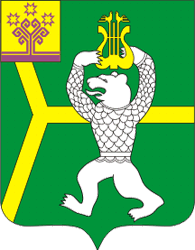 Чувашская РеспубликаКрасноармейский районЧатукасси ялпоселенийĕнадминистрацийĕ                       ЙЫШĂНУЧатукассиялě2019ç. 04.10.  37№Администрация Чадукасинскогосельского поселенияПОСТАНОВЛЕНИЕд. Чадукасы10.04. 2019 г.  №37Ответственный исполнитель муниципальной программыОтветственный исполнитель муниципальной программы–   Администрация Чадукасинского сельского поселения     Красноармейского района Чувашской Республики   Администрация Чадукасинского сельского поселения     Красноармейского района Чувашской РеспубликиСоисполнители муниципальной программыСоисполнители муниципальной программы–Участники муниципальной программыУчастники муниципальной программы–ОМВД России по Красноармейскому району (по   согласованию),  ОНД по Красноармейскому району ГУ МЧС России по Чувашской Республике (по согласованию), БУ «Красноармейская центральная районная больница» Минздравсоцразвития Чувашии (по согласованию),   структурные подразделения администрации Красноармейского района (по согласованию), отдел социальной защиты населения Красноармейского района КУ ЧР «Центр предоставления мер социальной поддержки» Минздравсоцразвития Чувашии (по согласованию), прокуратура Красноармейского района  (по согласованию),    Красноармейская районная комиссия по предупреждению и ликвидации чрезвычайных ситуаций, обеспечения пожарной безопасности и безопасности на водных объектах, общественные объединения (по согласованию),  средства массовой информации (по согласованию)ОМВД России по Красноармейскому району (по   согласованию),  ОНД по Красноармейскому району ГУ МЧС России по Чувашской Республике (по согласованию), БУ «Красноармейская центральная районная больница» Минздравсоцразвития Чувашии (по согласованию),   структурные подразделения администрации Красноармейского района (по согласованию), отдел социальной защиты населения Красноармейского района КУ ЧР «Центр предоставления мер социальной поддержки» Минздравсоцразвития Чувашии (по согласованию), прокуратура Красноармейского района  (по согласованию),    Красноармейская районная комиссия по предупреждению и ликвидации чрезвычайных ситуаций, обеспечения пожарной безопасности и безопасности на водных объектах, общественные объединения (по согласованию),  средства массовой информации (по согласованию)Подпрограммы муниципальной программыПодпрограммы муниципальной программы–«Защита населения и территории от чрезвычайных ситуаций природного и техногенного характера, обеспечение пожарной безопасности и безопасности населения на водных объектах.«Построение (развитие) аппаратно-программного комплекса «Безопасный город» на территории Чувашской Республики» муниципальной программы «Повышение безопасности жизнедеятельности населения и территорий»«Защита населения и территории от чрезвычайных ситуаций природного и техногенного характера, обеспечение пожарной безопасности и безопасности населения на водных объектах.«Построение (развитие) аппаратно-программного комплекса «Безопасный город» на территории Чувашской Республики» муниципальной программы «Повышение безопасности жизнедеятельности населения и территорий»Цели муниципальной программыЦели муниципальной программы–обеспечение прав граждан на доступ к культурным ценностям путем обеспечения их сохранности, пополнения, представления и использования;обеспечение свободы творчества и прав граждан на участие в культурной жизни и содействие в создании условий для творческой самореализации населенияЧадукасинского сельского поселения Красноармейского района;обеспечение условий для эффективного развития и модернизации учреждений культуры  в соответствии с приоритетами государственной политики в области культуры и искусства и стратегическими задачами социально-экономического развития;воспитание культуры толерантности и межнационального согласия;достижение необходимого уровня правовой культуры граждан как основы толерантного сознания и поведения;формирование в молодежной среде мировоззрения и духовно-нравственной атмосферы этнокультурного взаимоуважения, основанных на принципах уважения прав и свобод человека, стремления к межэтническому миру и согласию, готовности к диалогу;развитие мелкого и среднего предпринимательства в сфере туризма, создание новых рабочих мест и вовлечение граждан в создание новых туристских услуг;обеспечение прав граждан на доступ к культурным ценностям путем обеспечения их сохранности, пополнения, представления и использования;обеспечение свободы творчества и прав граждан на участие в культурной жизни и содействие в создании условий для творческой самореализации населенияЧадукасинского сельского поселения Красноармейского района;обеспечение условий для эффективного развития и модернизации учреждений культуры  в соответствии с приоритетами государственной политики в области культуры и искусства и стратегическими задачами социально-экономического развития;воспитание культуры толерантности и межнационального согласия;достижение необходимого уровня правовой культуры граждан как основы толерантного сознания и поведения;формирование в молодежной среде мировоззрения и духовно-нравственной атмосферы этнокультурного взаимоуважения, основанных на принципах уважения прав и свобод человека, стремления к межэтническому миру и согласию, готовности к диалогу;развитие мелкого и среднего предпринимательства в сфере туризма, создание новых рабочих мест и вовлечение граждан в создание новых туристских услуг;Задачи муниципальной программыЗадачи муниципальной программы–организация     и     осуществление  профилактических мероприятий, направленных на  недопущение возникновения ЧС;организация проведения  аварийно-спасательных  и  других неотложных работ в районе ЧС;организация и осуществление профилактики пожаров;организация и осуществление  тушения  пожаров, спасения людей и материальных ценностей при пожарах;организация и проведение обучения, тренировок и учений с различными  слоями  населения по обучению правилам поведения в случае возникновения ЧС и проведение  мероприятий,  направленных   на   пропаганду   через средства массовой информации;планирование  и   организация   учебного   процесса   по повышению квалификации;организация     и     осуществление  профилактических мероприятий, направленных на  недопущение возникновения ЧС;организация проведения  аварийно-спасательных  и  других неотложных работ в районе ЧС;организация и осуществление профилактики пожаров;организация и осуществление  тушения  пожаров, спасения людей и материальных ценностей при пожарах;организация и проведение обучения, тренировок и учений с различными  слоями  населения по обучению правилам поведения в случае возникновения ЧС и проведение  мероприятий,  направленных   на   пропаганду   через средства массовой информации;планирование  и   организация   учебного   процесса   по повышению квалификации;Целевые индикаторы и показатели муниципальной программыЦелевые индикаторы и показатели муниципальной программы–к 2035 году предусматривается достижение   следующих показателей:обеспечение постоянной готовности к использованию технических систем управления ГО, системы оповещения населения об опасностях, возникающих при ведении военных действий или вследствие этих действий, а также об угрозе возникновения или о возникновении ЧС природного и техногенного характера, защитные сооружения и другие объекты ГО, проведение эвакуационных мероприятий, обучения населения в области ГО с 93 до 100%;организация и осуществление профилактических мероприятий, направленных на недопущение возникновения ЧС, улучшение показателей оперативного реагирования на чрезвычайные ситуации, снижение размеров ущерба и потерь от чрезвычайных ситуаций, повышение методического уровня организации подготовки населения к действиям в условиях ЧС с 93 до 100 %;количество зарегистрированных пожаров с 1,3 до 0,7%;снижение количества погибших  на  пожаре с 1,7 до 1,1%;снижение количества травмированных на  пожаре  людей с 2,8 до 2,2%;улучшение  показателей  оперативного   реагирования   на пожары и чрезвычайные ситуации, в том  числе  сокращение среднего времени:прибытия   пожарного подразделения к месту пожара с 11,2 до 10,6 мин.;локализация пожара   с 26,0 до 25, 4 мин.;                  ликвидации пожара  с 39,5 до 36,5 мин.;       тушения пожара   с 12,8 до 12,2 мин.;          улучшение  показателей  оперативного реагирования  на ЧС, в  том числе   сокращение   среднего времени:    на   организацию    выезда дежурной       смены       на
чрезвычайные ситуации  с 4,7 до 4,1 мин.;прибытия дежурной  смены спасателей к месту
чрезвычайных ситуаций с 36,4 до 35,8 мин.;        ликвидации     последствий чрезвычайных ситуаций с 43,5 до 42,9 мин.; количество обучаемых должностных  лиц органов местного   самоуправления    с 1  до 3 чел.;доля лиц, выдержавших требования итоговой аттестации после прохождения обучения (руководители, другие должностные  лица   и специалисты  органов местного   самоуправления )  с 33 до 100%;                      осуществление комплекса мер, направленных на предупреждение и максимально возможное уменьшение рисков гибели людей на водных объектах Красноармейского  района, а также, на сохранение здоровья людей, снижение людских  потерь  и  размеров  ущерба окружающей среде с 98,1 до 99 %;к 2035 году предусматривается достижение   следующих показателей:обеспечение постоянной готовности к использованию технических систем управления ГО, системы оповещения населения об опасностях, возникающих при ведении военных действий или вследствие этих действий, а также об угрозе возникновения или о возникновении ЧС природного и техногенного характера, защитные сооружения и другие объекты ГО, проведение эвакуационных мероприятий, обучения населения в области ГО с 93 до 100%;организация и осуществление профилактических мероприятий, направленных на недопущение возникновения ЧС, улучшение показателей оперативного реагирования на чрезвычайные ситуации, снижение размеров ущерба и потерь от чрезвычайных ситуаций, повышение методического уровня организации подготовки населения к действиям в условиях ЧС с 93 до 100 %;количество зарегистрированных пожаров с 1,3 до 0,7%;снижение количества погибших  на  пожаре с 1,7 до 1,1%;снижение количества травмированных на  пожаре  людей с 2,8 до 2,2%;улучшение  показателей  оперативного   реагирования   на пожары и чрезвычайные ситуации, в том  числе  сокращение среднего времени:прибытия   пожарного подразделения к месту пожара с 11,2 до 10,6 мин.;локализация пожара   с 26,0 до 25, 4 мин.;                  ликвидации пожара  с 39,5 до 36,5 мин.;       тушения пожара   с 12,8 до 12,2 мин.;          улучшение  показателей  оперативного реагирования  на ЧС, в  том числе   сокращение   среднего времени:    на   организацию    выезда дежурной       смены       на
чрезвычайные ситуации  с 4,7 до 4,1 мин.;прибытия дежурной  смены спасателей к месту
чрезвычайных ситуаций с 36,4 до 35,8 мин.;        ликвидации     последствий чрезвычайных ситуаций с 43,5 до 42,9 мин.; количество обучаемых должностных  лиц органов местного   самоуправления    с 1  до 3 чел.;доля лиц, выдержавших требования итоговой аттестации после прохождения обучения (руководители, другие должностные  лица   и специалисты  органов местного   самоуправления )  с 33 до 100%;                      осуществление комплекса мер, направленных на предупреждение и максимально возможное уменьшение рисков гибели людей на водных объектах Красноармейского  района, а также, на сохранение здоровья людей, снижение людских  потерь  и  размеров  ущерба окружающей среде с 98,1 до 99 %;Срок и этапы реализации муниципальной программыСрок и этапы реализации муниципальной программы–2019–2035 годы:1 этап – 2019–2025 годы;2 этап – 2026–2030 годы;3 этап – 2031–2035 годы2019–2035 годы:1 этап – 2019–2025 годы;2 этап – 2026–2030 годы;3 этап – 2031–2035 годыОбъемы финансирования муниципальной программы с разбивкой по годам реализации –прогнозируемый объем финансирования муниципальной программы в 2019–2035 годах составляет 225,5 тыс. рублей, в том числе:в 2019 году –41,5тыс. рублей;в 2020 году – 11,5 тыс. рублей;в 2021 году – 11,5 тыс. рублей;в 2022 году – 11,5 тыс. рублей;в 2023 году – 11,5 тыс. рублей;в 2024 году – 11,5 тыс. рублей;в 2025 году – 11,5 тыс. рублей;в 2026–2030 годах – 57,5 тыс. рублей;в 2031–2035 годах – 57,5 тыс. рублей;из них средства:Объемы финансирования муниципальной программы подлежат ежегодному уточнению исходя из возможностей бюджетов всех уровнейпрогнозируемый объем финансирования муниципальной программы в 2019–2035 годах составляет 225,5 тыс. рублей, в том числе:в 2019 году –41,5тыс. рублей;в 2020 году – 11,5 тыс. рублей;в 2021 году – 11,5 тыс. рублей;в 2022 году – 11,5 тыс. рублей;в 2023 году – 11,5 тыс. рублей;в 2024 году – 11,5 тыс. рублей;в 2025 году – 11,5 тыс. рублей;в 2026–2030 годах – 57,5 тыс. рублей;в 2031–2035 годах – 57,5 тыс. рублей;из них средства:Объемы финансирования муниципальной программы подлежат ежегодному уточнению исходя из возможностей бюджетов всех уровнейОжидаемые результаты реализации муниципальной программы–внедрение инновационных технологий, повышение внедрение инновационных технологий, повышение Наименование рискаУровень влиянияМеры по снижению рискаИнституционально-правовые риски: отсутствие нормативного регулирования основных мероприятий муниципальной программы;недостаточно быстрое формирование механизмов и инструментов реализации основных мероприятий муниципальной программыумеренныйпринятие муниципальных нормативных правовых актов в сфере социально-экономического развития Чадукасинского сельского поселения Красноармейского района и размещения муниципальных заказов на поставки товаров, выполнение работ и оказание услугОрганизационные риски:неактуальность прогнозирования и запаздывание разработки, согласования и выполнения мероприятий муниципальной программы;недостаточная гибкость и адаптируемость муниципальной программы к изменению мировых тенденций экономического развития и организационным изменениям органов местного самоуправления;пассивное сопротивление отдельных организаций проведению основных мероприятий муниципальной программы и мероприятий подпрограмм, включенных в муниципальную программуумеренныйповышение квалификации и ответственности персонала ответственного исполнителя и соисполнителей для своевременной и эффективной реализации предусмотренных муниципальной программой мероприятий;координация деятельности персонала ответственного исполнителя и соисполнителей и налаживание административных процедур для снижения данного рискаФинансовые риски:дефицит средств бюджета Чадукасинского сельского поселения Красноармейского района, необходимых на реализацию основных мероприятий муниципальной программы и подпрограмм, включенных в муниципальную программу;недостаточное привлечение внебюджетных средств, предусмотренных в подпрограммах, включенных в муниципальную программувысокийобеспечение сбалансированного распределения финансовых средств по основным мероприятиям муниципальной программы и подпрограммам, включенным в муниципальную программу, в соответствии с ожидаемыми конечными результатамиНепредвиденные риски:резкое ухудшение состояния экономики вследствие финансового и экономического кризиса;природные и техногенные катастрофы и катаклизмывысокийосуществление прогнозирования социально-экономического развития с учетом возможного ухудшения экономической ситуацииN ппНаименование показателя (индикатора)Единица измеренияЗначения показателей по годамЗначения показателей по годамЗначения показателей по годамЗначения показателей по годамЗначения показателей по годамЗначения показателей по годамЗначения показателей по годамЗначения показателей по годамЗначения показателей по годамЗначения показателей по годамN ппНаименование показателя (индикатора)Единица измерения2017201820192020202120222023202420252026-203512345678910111213Муниципальная программа «Повышение безопасности жизнедеятельности населения и территорий»  на 2019-2035 годыМуниципальная программа «Повышение безопасности жизнедеятельности населения и территорий»  на 2019-2035 годыМуниципальная программа «Повышение безопасности жизнедеятельности населения и территорий»  на 2019-2035 годыМуниципальная программа «Повышение безопасности жизнедеятельности населения и территорий»  на 2019-2035 годыМуниципальная программа «Повышение безопасности жизнедеятельности населения и территорий»  на 2019-2035 годыМуниципальная программа «Повышение безопасности жизнедеятельности населения и территорий»  на 2019-2035 годыМуниципальная программа «Повышение безопасности жизнедеятельности населения и территорий»  на 2019-2035 годыМуниципальная программа «Повышение безопасности жизнедеятельности населения и территорий»  на 2019-2035 годыМуниципальная программа «Повышение безопасности жизнедеятельности населения и территорий»  на 2019-2035 годыМуниципальная программа «Повышение безопасности жизнедеятельности населения и территорий»  на 2019-2035 годыМуниципальная программа «Повышение безопасности жизнедеятельности населения и территорий»  на 2019-2035 годыМуниципальная программа «Повышение безопасности жизнедеятельности населения и территорий»  на 2019-2035 годыМуниципальная программа «Повышение безопасности жизнедеятельности населения и территорий»  на 2019-2035 годы1.Готовность систем оповещения Чадукасинскогосельского поселения Красноармейского района, входящих в состав региональной автоматизированной системы централизованного оповещения%9192939495969798991002.Готовность защитных сооружений гражданской обороны Чадукасинскогосельского поселения Красноармейского района  к использованию%737573757881818386903.Уровень обеспеченности сил и средств гражданской обороны запасами материально-технических, продовольственных, медицинских и иных средств%747674767880808284864.Готовность стационарных и подвижных пунктов управления органов управления по делам гражданской обороны и чрезвычайным ситуациям для действий в особый период, а также при ликвидации чрезвычайных ситуаций и последствий террористических акций%9092909294969697991005.Количество лиц руководящего состава гражданской обороны и специалистов аварийно-спасательных формирований, обученных способам гражданской защиты (в расчете на 10 тыс. населения)чел.73,073,573,073,574,074,474,475,075,4766.Снижение количества общественно-опасных преступлений общеуголовной направленности %Подпрограмма «Защита населения и территорий от чрезвычайных ситуаций природного и техногенного характера, обеспечение пожарной безопасности и безопасности населения на водных объектах»Подпрограмма «Защита населения и территорий от чрезвычайных ситуаций природного и техногенного характера, обеспечение пожарной безопасности и безопасности населения на водных объектах»Подпрограмма «Защита населения и территорий от чрезвычайных ситуаций природного и техногенного характера, обеспечение пожарной безопасности и безопасности населения на водных объектах»Подпрограмма «Защита населения и территорий от чрезвычайных ситуаций природного и техногенного характера, обеспечение пожарной безопасности и безопасности населения на водных объектах»Подпрограмма «Защита населения и территорий от чрезвычайных ситуаций природного и техногенного характера, обеспечение пожарной безопасности и безопасности населения на водных объектах»Подпрограмма «Защита населения и территорий от чрезвычайных ситуаций природного и техногенного характера, обеспечение пожарной безопасности и безопасности населения на водных объектах»Подпрограмма «Защита населения и территорий от чрезвычайных ситуаций природного и техногенного характера, обеспечение пожарной безопасности и безопасности населения на водных объектах»Подпрограмма «Защита населения и территорий от чрезвычайных ситуаций природного и техногенного характера, обеспечение пожарной безопасности и безопасности населения на водных объектах»Подпрограмма «Защита населения и территорий от чрезвычайных ситуаций природного и техногенного характера, обеспечение пожарной безопасности и безопасности населения на водных объектах»Подпрограмма «Защита населения и территорий от чрезвычайных ситуаций природного и техногенного характера, обеспечение пожарной безопасности и безопасности населения на водных объектах»Подпрограмма «Защита населения и территорий от чрезвычайных ситуаций природного и техногенного характера, обеспечение пожарной безопасности и безопасности населения на водных объектах»Подпрограмма «Защита населения и территорий от чрезвычайных ситуаций природного и техногенного характера, обеспечение пожарной безопасности и безопасности населения на водных объектах»Подпрограмма «Защита населения и территорий от чрезвычайных ситуаций природного и техногенного характера, обеспечение пожарной безопасности и безопасности населения на водных объектах»1Снижение количества зарегистрированных пожаров (в процентном отношении к уровню 2010 года)%1,51,61,71,81,92,02,12,22,32,32Снижение количества погибших на пожаре (в процентном отношении к уровню 2010 года)%1,92,02,12,22,32,42,52,62,72,73Снижение количества травмированных на пожаре людей (в процентном отношении к уровню 2010 года)%3,03,13,23,33,43,53,63,73,83,84.Доля лиц, выдержавших требования итоговой аттестации после прохождения обучения (руководители, другие должностные лица и специалисты органов местного самоуправления и организаций)%9797,197,297,397,497,597,697,798,098,05.Сокращение среднего времени совместного реагирования нескольких экстренных оперативных служб (далее - комплексное реагирование) на обращения населения по номеру "112" на территории Яншихово-Челлинского сельского поселения Красноармейского района по сравнению с 2013 годом%xx234567896.Сокращение экономического ущерба от чрезвычайных ситуаций и происшествий на территориях муниципальных образований, в которых развернута система-112, по сравнению с 2013 годом%xx23456789№ ппНомер и наименование основного мероприятияОтветственный исполнитель, соисполнители, участникиСрокСрокОжидаемый непосредственный результат (краткое описание)Последствия нереализации основного мероприятияСвязь с показателями муниципальной программы подпрограмм)№ ппНомер и наименование основного мероприятияОтветственный исполнитель, соисполнители, участникиначала реализацииокончания реализацииОжидаемый непосредственный результат (краткое описание)Последствия нереализации основного мероприятияСвязь с показателями муниципальной программы подпрограмм)123345678I. Подпрограмма "Защита населения и территорий от чрезвычайных ситуаций природного и техногенного характера, обеспечение пожарной безопасности и безопасности населения на водных объектах"I. Подпрограмма "Защита населения и территорий от чрезвычайных ситуаций природного и техногенного характера, обеспечение пожарной безопасности и безопасности населения на водных объектах"I. Подпрограмма "Защита населения и территорий от чрезвычайных ситуаций природного и техногенного характера, обеспечение пожарной безопасности и безопасности населения на водных объектах"I. Подпрограмма "Защита населения и территорий от чрезвычайных ситуаций природного и техногенного характера, обеспечение пожарной безопасности и безопасности населения на водных объектах"I. Подпрограмма "Защита населения и территорий от чрезвычайных ситуаций природного и техногенного характера, обеспечение пожарной безопасности и безопасности населения на водных объектах"I. Подпрограмма "Защита населения и территорий от чрезвычайных ситуаций природного и техногенного характера, обеспечение пожарной безопасности и безопасности населения на водных объектах"I. Подпрограмма "Защита населения и территорий от чрезвычайных ситуаций природного и техногенного характера, обеспечение пожарной безопасности и безопасности населения на водных объектах"I. Подпрограмма "Защита населения и территорий от чрезвычайных ситуаций природного и техногенного характера, обеспечение пожарной безопасности и безопасности населения на водных объектах"I. Подпрограмма "Защита населения и территорий от чрезвычайных ситуаций природного и техногенного характера, обеспечение пожарной безопасности и безопасности населения на водных объектах"1.Основное мероприятие 1. Обеспечение первичных мер пожарной безопасности на территории  Чадукасинского сельского поселения Красноармейского районаАдминистрация Чадукасинскогосельского поселения 01.01.201901.01.201931.12.2035выполнение задач по организации и осуществлению профилактики пожаров, снижению факторов, способствующих возникновению пожаровувеличение факторов, способствующих возникновению пожаров, количества пострадавших при пожарах людей, экономического ущерба от пожаровснижение количества зарегистрированных пожаров на 2,3% (в процентном отношении к уровню 2019 года);снижение количества погибших на пожаре на 2,7% (в процентном отношении к уровню 2010 года);снижение количества травмированных на пожаре людей на 3,8% (в процентном отношении к уровню 2019 года);улучшение показателей оперативного реагирования на пожары и чрезвычайные ситуации, в том числе сокращение среднего времени прибытия пожарного подразделения к месту пожара (до 10,6 минуты к 2036 году), ликвидации пожара (до 36,5 минуты к 2036 году), тушения пожара (до 12,2 минуты к 2036 году)2.Основное мероприятие 2. Участие в предупреждении и ликвидации последствий чрезвычайных ситуаций на территории районаАдминистрация Чадукасинского сельского поселения 01.01.201901.01.201931.12.2035предупреждение возникновения и развития чрезвычайных ситуаций, организация экстренного реагирования при чрезвычайных ситуациях, организация аварийно-спасательных работ по ликвидации возникших чрезвычайных ситуаций, снижение размеров ущерба и потерь от чрезвычайных ситуаций, повышение методического уровня подготовки населения к действиям в условиях чрезвычайных ситуацийувеличение факторов, способствующих возникновению чрезвычайных ситуаций, количества пострадавших в чрезвычайных ситуациях, снижение уровня защищенности населения и территорий от угрозы воздействия чрезвычайных ситуацийорганизация и осуществление профилактических мероприятий, направленных на недопущение возникновения чрезвычайных ситуаций (до 1,4% к 2036 году); улучшение показателей оперативного реагирования на чрезвычайные ситуации, в том числе сокращение среднего времени организации выезда дежурной смены на чрезвычайные ситуации (до 4,1 минуты к 2036 году), прибытия дежурной смены спасателей к месту чрезвычайных ситуаций (до 35,8 минуты к 2036 году), локализации чрезвычайных ситуаций (до 25,4 минуты к 2036 году), ликвидации последствий чрезвычайных ситуаций (до 42,9 минуты к 2036 году)3.Основное мероприятие 3. Обеспечение населения Чадукасинского сельского поселения Красноармейского района действиям в чрезвычайных ситуацияхАдминистрация Чадукасинского сельского поселения 01.01.201901.01.201931.12.2035приобретение знаний и практических навыков руководителями, другими должностными лицами и специалистами органов местного самоуправления и организаций по исполнению ими своих функций и реализации полномочий в области гражданской обороны и защиты от чрезвычайных ситуацийснижение уровня подготовки руководителей, других должностных лиц и специалистов в области гражданской обороны и защиты от чрезвычайных ситуацийколичество обучаемых должностных лиц органов местного самоуправления и организаций (до 300 человек к 2036 году); доля лиц, выдержавших требования итоговой аттестации после прохождения обучения (руководители, другие должностные лица и специалисты органов местного самоуправления и организаций (до 98% к 2036 году)4.Основное мероприятие 4. Развитие гражданской обороны, снижение рисков и смягчение последствий чрезвычайных ситуаций природного и техногенного характераАдминистрация Чадукасинского сельского поселения 01.01.201901.01.201931.12.2035доведение количества муниципальных образований Чадукасинского сельского поселения Красноармейского района, в которых система-112 создана в полном объеме, до 100%;сокращение среднего времени комплексного реагирования экстренных оперативных служб на обращения населения по номеру "112" на территории района на 8%отсутствие дальнейшего прогресса или ухудшение ситуации в сфере реализации соответствующего мероприятия подпрограммы после его завершенияреализация основного мероприятия 4 оказывает влияние на все показатели муниципальной  программы в целомII. Подпрограмма «Построение (развитие) аппаратно- программного комплекса» Безопасный город»II. Подпрограмма «Построение (развитие) аппаратно- программного комплекса» Безопасный город»II. Подпрограмма «Построение (развитие) аппаратно- программного комплекса» Безопасный город»II. Подпрограмма «Построение (развитие) аппаратно- программного комплекса» Безопасный город»II. Подпрограмма «Построение (развитие) аппаратно- программного комплекса» Безопасный город»II. Подпрограмма «Построение (развитие) аппаратно- программного комплекса» Безопасный город»II. Подпрограмма «Построение (развитие) аппаратно- программного комплекса» Безопасный город»II. Подпрограмма «Построение (развитие) аппаратно- программного комплекса» Безопасный город»II. Подпрограмма «Построение (развитие) аппаратно- программного комплекса» Безопасный город»1.Основное мероприятие 1. монтаж средств видеонаблюдения в жилых домах на этапе их строительства, ориентированных во внутреннее помещение общего пользования и дворовые территории;Администрация Чадукасинского сельского поселения Администрация Чадукасинского сельского поселения 01.01.201931.12.2035снижение общественной опасности преступных деяний за счет предупреждения совершения тяжких и особо тяжких преступлений;сокращение уровня рецидивной преступности, доли несовершеннолетних преступников, снижение криминогенности общественных местухудшение качества жизни гражданувеличение доли расследованных преступлений превентивной направленности в общем массиве расследованных преступлений до 10%Наименованиемуниципальной программы (основного мероприятия)Код  бюджетнойклассификацииКод  бюджетнойклассификацииКод  бюджетнойклассификацииКод  бюджетнойклассификацииИсточники  финансированияНаименованиемуниципальной программы (основного мероприятия)ГРБСРзПрЦСРВРИсточники  финансирования20192020202120222023202420252026-2035234567910111213141516Программа"Повышение безопасности жизнедеятельности населения и территорий" на 2014 - 2020 годывсего            41500,011500,011500,011500,011500,011500,011500,0115000,0Программа"Повышение безопасности жизнедеятельности населения и территорий" на 2014 - 2020 годыххххфедеральный      бюджет 0,00,00,00,00,00,00,00,0Программа"Повышение безопасности жизнедеятельности населения и территорий" на 2014 - 2020 годыреспубликанский  бюджет  Чувашской Республики 0,00,00,00,00,00,00,00,0Программа"Повышение безопасности жизнедеятельности населения и территорий" на 2014 - 2020 годыбюджет Чадукасинского сельского поселения11500,011500,011500,011500,011500,011500,011500,0115000,0Подпрограмма  "Защита населения и территорий от чрезвычайных ситуаций природного и техногенного характера, обеспечение пожарной безопасности и безопасности населения на водных объектах"всего            41500,011500,011500,011500,011500,011500,011500,0115000,0Подпрограмма  "Защита населения и территорий от чрезвычайных ситуаций природного и техногенного характера, обеспечение пожарной безопасности и безопасности населения на водных объектах"ххххфедеральный      бюджет 0,00,00,00,00,00,00,00,0Подпрограмма  "Защита населения и территорий от чрезвычайных ситуаций природного и техногенного характера, обеспечение пожарной безопасности и безопасности населения на водных объектах"республиканский  бюджет  Чувашской Республики 0,00,00,00,00,00,00,00,0Подпрограмма  "Защита населения и территорий от чрезвычайных ситуаций природного и техногенного характера, обеспечение пожарной безопасности и безопасности населения на водных объектах"бюджет Чадукасинского сельского поселения41500,011500,011500,011500,011500,011500,011500,0115000,0Ответственный исполнитель подпрограммы-Администрация Чадукасинского сельского поселения Красноармейского района Чувашской РеспубликиСоисполнители подпрограммы-Администрация Чадукасинского сельского поселения,МБУК «Центр развития культуры и библиотечного обслуживания» Чадукасинского сельского поселения, МБОУ «Чадукасинская ООШ»;Предприятия, учреждения и организации Чадукасинского сельского поселения.Цели подпрограммы-повышение уровня готовности в области гражданской обороны, защиты населения и территорий от чрезвычайных ситуаций, обеспечения первичных мер пожарной безопасности и безопасности людей на водных объектах;сокращение количества зарегистрированных пожаров;сокращение количества людей, получивших травмы и погибших на пожаре;подготовка, переподготовка (повышение квалификации) руководителей, других должностных лиц и специалистов органов местного самоуправления и организаций независимо от организационно-правовых форм и форм собственности по вопросам гражданской обороны и защиты от чрезвычайных ситуаций;повышение безопасности населения Чадукасинского сельского поселения Красноармейского района и снижение социально-экономического ущерба от чрезвычайных ситуаций и происшествий путем сокращения времени реагирования экстренных оперативных служб при обращении населения по единому номеру "112"Задачи подпрограммы-организация и осуществление профилактических мероприятий, направленных на недопущение возникновения чрезвычайных ситуаций;организация проведения аварийно-спасательных и других неотложных работ в районе чрезвычайной ситуации;организация и осуществление профилактики пожаров;оказание содействия в организации и осуществлении тушения пожаров, спасания людей и материальных ценностей при пожарах;организация и проведение обучения, тренировок и учений с различными слоями населения по обучению правилам поведения в случае возникновения чрезвычайных ситуаций и проведение мероприятий, направленных на пропаганду спасательного дела через средства массовой информации;планирование и организация учебного процесса по повышению квалификации;создание телекоммуникационной инфраструктуры системы-112;создание информационно-технической инфраструктуры системы-112;дооснащение единых дежурно-диспетчерских служб муниципальных образований и дежурно-диспетчерских служб экстренных оперативных служб республики программно-техническими комплексами системы-112;создание системы обучения персонала системе-112 и организация информирования населенияЦелевые индикаторы и показатели подпрограммы-к 2035 году будут достигнуты следующие показатели:снижение количества зарегистрированных пожаров (в процентном отношении к уровню 2010 года) – на 2,3 процентаснижение количества погибших на пожаре (в процентном отношении к уровню 2010 года) – на 2,7 процента;доля лиц, выдержавших требования итоговой аттестации после прохождения обучения (руководители, другие должностные лица и специалисты органов местного самоуправления и организаций), - 98 процентов;организация и осуществление профилактических мероприятий, направленных на недопущение возникновения чрезвычайных ситуаций;сокращение среднего времени совместного реагирования нескольких экстренных оперативных служб (далее - комплексное реагирование) на обращения населения по номеру "112" на территории Чувашской Республики по сравнению с 2018 годом на 8 процентов;сокращение экономического ущерба от чрезвычайных ситуаций и происшествий на территориях муниципальных образований, в которых развернута система-112, по сравнению с 2018 годом на 8 процентовСрок реализации подпрограммы-2019 - 2035 годыОбъемы финансирования подпрограммы с разбивкой по годам реализации программы-объем финансирования Государственной программы в 2019–2035 годах составляет 225,500тыс. рублей, в том числе:в 2019 году –– 41,5 тыс. рублей;в 2020 году – 11,5 тыс. рублей;в 2021 году – 11,5 тыс. рублей;в 2022 году – 11,5 тыс. рублей;в 2023 году – 11,5 тыс. рублей;в 2024 году – 11,5 тыс. рублей;в 2025 году – 11,5 тыс. рублей;в 2026–2030 годах – 57,5 тыс. рублей;в 2031–2035 годах – 57,5 тыс. рублей;из них средства:республиканского бюджета -0,0 тыс. рублей, в том числе:в 2019 году – 0,0   тыс. рублей;в 2020 году – 0,0  тыс. рублей;в 2021 году – 0,0  тыс. рублей;в 2022 году – 0,0 тыс. рублей;в 2023 году – 0,0 тыс. рублей;в 2024 году – 0,0 тыс. рублей;в 2025 году – 0,0 тыс. рублей;в 2026–2030 годах – 0,0 тыс. рублей;в 2031–2035 годах– 0,0 тыс. рублей;местного бюджета – 225,50 тыс. рублей, в том числе:в 2019 году – 41,5 тыс. рублей;в 2020 году – 11,5 тыс. рублей;в 2021 году – 11,5 тыс. рублей;в 2022 году – 11,5 тыс. рублей;в 2023 году – 11,5 тыс. рублей;в 2024 году – 11,5 тыс. рублей;в 2025 году – 11,5 тыс. рублей;в 2026–2030 годах – 57,5 тыс. рублей;в 2031–2035 годах – 57,5 тыс. рублей;Объем финансирования подпрограммы подлежит ежегодному уточнению исходя из реальных возможностей бюджета Чадукасинского сельского поселения Красноармейского районаОжидаемые результаты реализации подпрограммы-снижение факторов, способствующих возникновению чрезвычайных ситуаций;снижение количества пострадавших в чрезвычайных ситуациях;снижение экономического ущерба от чрезвычайных ситуаций; повышение уровня защищенности населения и территорий от угрозы воздействия чрезвычайных ситуаций;поддержание высокого уровня готовности и профессионального мастерства спасателей и сотрудников службы к действиям в условиях чрезвычайных ситуаций;снижение факторов, способствующих возникновению пожаров; повышение уровня знаний и приобретение практических навыков руководителями, другими должностными лицами и специалистами органов местного самоуправления и организаций в области гражданской обороны и защиты от чрезвычайных ситуаций; сокращение среднего времени комплексного реагирования экстренных оперативных служб на обращения населения по номеру "112" на 8 процентов.N п/пНаименование показателя (индикатора)Единица измеренияЗначение показателей по годамЗначение показателей по годамЗначение показателей по годамЗначение показателей по годамЗначение показателей по годамЗначение показателей по годамЗначение показателей по годамЗначение показателей по годамЗначение показателей по годамN п/пНаименование показателя (индикатора)Единица измерения201820192020202120222023202420252026-2035Подпрограмма "Защита населения и территорий от чрезвычайных ситуаций природного и техногенного характера, обеспечение пожарной безопасности и безопасности населения на водных объектах"Подпрограмма "Защита населения и территорий от чрезвычайных ситуаций природного и техногенного характера, обеспечение пожарной безопасности и безопасности населения на водных объектах"Подпрограмма "Защита населения и территорий от чрезвычайных ситуаций природного и техногенного характера, обеспечение пожарной безопасности и безопасности населения на водных объектах"Подпрограмма "Защита населения и территорий от чрезвычайных ситуаций природного и техногенного характера, обеспечение пожарной безопасности и безопасности населения на водных объектах"Подпрограмма "Защита населения и территорий от чрезвычайных ситуаций природного и техногенного характера, обеспечение пожарной безопасности и безопасности населения на водных объектах"Подпрограмма "Защита населения и территорий от чрезвычайных ситуаций природного и техногенного характера, обеспечение пожарной безопасности и безопасности населения на водных объектах"Подпрограмма "Защита населения и территорий от чрезвычайных ситуаций природного и техногенного характера, обеспечение пожарной безопасности и безопасности населения на водных объектах"Подпрограмма "Защита населения и территорий от чрезвычайных ситуаций природного и техногенного характера, обеспечение пожарной безопасности и безопасности населения на водных объектах"Подпрограмма "Защита населения и территорий от чрезвычайных ситуаций природного и техногенного характера, обеспечение пожарной безопасности и безопасности населения на водных объектах"Подпрограмма "Защита населения и территорий от чрезвычайных ситуаций природного и техногенного характера, обеспечение пожарной безопасности и безопасности населения на водных объектах"Подпрограмма "Защита населения и территорий от чрезвычайных ситуаций природного и техногенного характера, обеспечение пожарной безопасности и безопасности населения на водных объектах"Подпрограмма "Защита населения и территорий от чрезвычайных ситуаций природного и техногенного характера, обеспечение пожарной безопасности и безопасности населения на водных объектах"1Снижение количества зарегистрированных пожаров (в процентном отношении к уровню 2010 года)%1,51,61,71,81,92,02,12,22,32Снижение количества погибших на пожаре (в процентном отношении к уровню 2010 года)%1,92,02,12,22,32,42,52,62,73Снижение количества травмированных на пожаре людей (в процентном отношении к уровню 2010 года)%3,03,13,23,33,43,53,63,73,84.Доля лиц, выдержавших требования итоговой аттестации после прохождения обучения (руководители, другие должностные лица и специалисты органов местного самоуправления и организаций)%9797,197,297,397,497,597,697,798,05.Сокращение среднего времени совместного реагирования нескольких экстренных оперативных служб (далее - комплексное реагирование) на обращения населения по номеру "112" на территории Чувашской Республики по сравнению с 2013 годом%xx23456786.Сокращение экономического ущерба от чрезвычайных ситуаций и происшествий на территориях муниципальных образований, в которых развернута система-112, по сравнению с 2013 годом%xx2345678№ п/пНомер и наименование основного мероприятияОтветственный исполнитель, соисполнители, участникиСрокСрокОжидаемый непосредственный результат (краткое описание)Последствия нереализации основного мероприятияСвязь с показателями муниципальной программы (подпрограммы)№ п/пНомер и наименование основного мероприятияОтветственный исполнитель, соисполнители, участникиначала реализацииокончания реализацииОжидаемый непосредственный результат (краткое описание)Последствия нереализации основного мероприятияСвязь с показателями муниципальной программы (подпрограммы)123456781.Основное мероприятие 1. Обеспечение первичных мер пожарной безопасности на территории районаответственный исполнитель-01.01.201931.12.2035выполнение задач по организации и осуществлению профилактики пожаров, снижению факторов, способствующих возникновению пожаровувеличение факторов, способствующих возникновению пожаров, количества пострадавших при пожарах людей, экономического ущерба от пожаровснижение количества зарегистрированных пожаров (на 2,3% к 2036 году);снижение количества погибших на пожаре (на 2,7% к 2036 году);снижение количества травмированных на пожаре людей (до 3,8% к 2036 году);улучшение показателей оперативного реагирования на пожары и чрезвычайные ситуации, в том числе сокращение среднего времени: прибытия пожарного подразделения к месту пожара (до 10,6 мин к 2035 году), локализации пожара (до 4,85 мин к 2035 году), ликвидации пожара (до 36,5 мин к 2035 году), тушения пожара (до 12,2 мин к 2035 году)2.Основное мероприятие 2. Участие в предупреждении и ликвидации последствий чрезвычайных ситуаций на территории районаответственный исполнитель-01.01.201931.12.2035приобретение знаний и практических навыков руководителями, другими должностными лицами и специалистами органов местного самоуправления и организаций по исполнению ими своих законных функций и реализации своих законных полномочий в области гражданской обороны и защиты от чрезвычайных ситуацийснижение факторов, способствующих возникновению чрезвычайных ситуаций, увеличение количества пострадавших в чрезвычайных ситуациях, снижение уровня защищенности населения и территорий от угрозы воздействия чрезвычайных ситуацийорганизация и осуществление профилактических мероприятий, направленных на недопущение возникновения чрезвычайных ситуаций (до 1,4% к 2035 году); улучшение показателей оперативного реагирования на чрезвычайные ситуации,в том числе сокращение среднего времени: на организацию выезда дежурной смены на чрезвычайные ситуации (до 4,1 мин к 2035 году), локализации чрезвычайных ситуаций (до 25,4 мин к 2035 году), ликвидации последствийчрезвычайных ситуаций (до 42,9 мин к 2035 году)3.Основное мероприятие 3. Обучение населения района действиям в чрезвычайных ситуацияхответственный исполнитель-01.01.201931.12.2035приобретение знаний и практических навыков руководителями, другими должностными лицами и специалистами органов местного самоуправления и организаций по исполнению ими своих законных функций и реализации своих законных полномочий в области гражданской обороны и защиты от чрезвычайных ситуацийснижение уровня готовности руководителей, других должностных лиц и специалистов в области гражданской обороны и защиты от чрезвычайных ситуацийколичество обучаемых должностных лиц органов исполнительной власти Чувашской Республики, органов местного самоуправления и организаций (до 900 человек к 2035 году); доля лиц, выдержавших требования итоговой аттестации после прохождения обучения (руководители, другие должностные лица и специалисты органов исполнительной власти Чувашской Республики, органов местного самоуправления и организаций (до 98% к 2035 году)4.Основное мероприятие 4. Развитие гражданской обороны, снижение рисков и смягчение последствий чрезвычайных ситуаций природного и техногенного характераответственный исполнитель-01.01.201931.12.2035доведение количества муниципальных образований района, в которых система-112 создана в полном объеме, до 100%;сокращение среднего времени комплексного реагирования экстренных оперативных служб на обращения населения по номеру "112" на территории района на 8%отсутствие дальнейшего прогресса или ухудшение ситуации в сфере реализации соответствующего мероприятия подпрограммы после его завершенияреализация основного мероприятия оказывает влияние на все показатели муниципальной программы в целомНаименованиемуниципальной программы (основного мероприятия)Код  бюджетнойклассификацииКод  бюджетнойклассификацииКод  бюджетнойклассификацииКод  бюджетнойклассификацииИсточники  финансированияНаименованиемуниципальной программы (основного мероприятия)ГРБСРзПрЦСРВРИсточники  финансирования20192020202120222023202420252026-2035234567910111213141516Подпрограмма  "Защита населения и территорий от чрезвычайных ситуаций природного и техногенного характера, обеспечение пожарной безопасности и безопасности населения на водных объектах"всего            41500,011500,011500,011500,011500,011500,011500,0115000,0Подпрограмма  "Защита населения и территорий от чрезвычайных ситуаций природного и техногенного характера, обеспечение пожарной безопасности и безопасности населения на водных объектах"ххххфедеральный      бюджет 0,00,00,00,00,00,00,00,0Подпрограмма  "Защита населения и территорий от чрезвычайных ситуаций природного и техногенного характера, обеспечение пожарной безопасности и безопасности населения на водных объектах"республиканский  бюджет  Чувашской Республики 0,00,00,00,00,00,00,00,0Подпрограмма  "Защита населения и территорий от чрезвычайных ситуаций природного и техногенного характера, обеспечение пожарной безопасности и безопасности населения на водных объектах"бюджет Чадукасинского сельского поселения41500,011500,011500,011500,011500,011500,011500,0115000,0Ответственный исполнитель подпрограммы-Администрация Чадукасинского сельского поселения Красноармейского района Чувашской РеспубликиСоисполнители подпрограммы-Администрация Чадукасинского сельского поселения,МБУК «Центр развития культуры и библиотечного обслуживания» Чадукасинского сельского поселения, МБОУ «Чадукасинская СОШ»;Предприятия, учреждения и организации Чадукасинского сельского поселения.Цели подпрограммы-совершенствование взаимодействия правоохранительных, контролирующих органов, органов местного самоуправления Красноармейском района (далее также – органы местного самоуправления),  граждан,  их объединений, участвующих в охране общественного порядка (далее – общественные формирования) в сфере профилактики правонарушений и борьбы с преступностью;укрепление законности и правопорядка, обеспечение защиты прав и свобод граждан, имущественных и других интересов граждан и юридических лиц от преступных посягательствЗадачи подпрограммы-совершенствование системы профилактики правонарушений, повышение ответственности за состояние правопорядка органов местного самоуправления и всех звеньев правоохранительной системы;повышение эффективности взаимодействия субъектов профилактики правонарушений, органов местного самоуправления, общественных объединений по предупреждению и пресечению антиобщественных проявлений;повышение роли органов местного самоуправления в вопросах охраны общественного порядка, защиты собственности, прав и свобод граждан, устранения причин и условий, способствующих совершению правонарушений;снижение уровня рецидивной преступности и количества преступлений, совершенных в состоянии алкогольного опьянения;снижение общественной опасности преступных деяний путем предупреждения совершения тяжких и особо тяжких преступлений;развитие системы социальной профилактики правонарушений, в том числе сокращение детской беспризорности, безнадзорности, а также доли несовершеннолетних, совершивших преступления;активизация деятельности советов профилактики, участковых пунктов полиции, содействие участию граждан, общественных объединений в охране правопорядка, профилактике правонарушений, в том числе связанных с бытовым пьянством, алкоголизмом и наркоманией;принятие мер специальной профилактики правонарушений, в том числе совершенствование форм и методов оперативно-розыскной деятельности и криминалистики в целях установления лиц, совершивших преступления, и соблюдения принципа неотвратимости наказания;оказание помощи в ресоциализации лиц, освободившихся из мест лишения свободы;повышение уровня правовой культуры и информированности населения;создание безопасной обстановки на улицах и в других общественных местах, в том числе путем более широкого распространения и внедрения современных технических средств охраны правопорядкаЦелевые индикаторы и показатели подпрограммы-к 2036 году предусматривается достижение следующих показателей (по сравнению с 2019 годом):доля ранее судимых лиц от общего числа лиц, привлеченных к уголовной ответственности – 5,3 процента;уровень преступлений, совершенных на улицах и в других общественных местах на 10 тыс. населения – 10 процента;доля лиц, совершивших преступления в состоянии алкогольного опьянения от общего числа лиц, привлеченных к уголовной ответственности – 40  процента;число несовершеннолетних, совершивших преступления, в расчете на 1 тыс. несовершеннолетних в возрасте от 14 до 18 лет – 3 человек;доля расследованных преступлений превентивной направленности в общем массиве расследованных преступлений – 35 процентаСрок реализации подпрограммы-2019 - 2035 годыОбъемы финансирования подпрограммы с разбивкой по годам реализации-прогнозируемый объем финансирования муниципальной программы в 2019–2035 годах составляет 225,5 тыс. рублей, в том числе:в 2019 году – 41,5 тыс. рублей;в 2020 году – 11,5 тыс. рублей;в 2021 году – 11,5 тыс. рублей;в 2022 году – 11,5 тыс. рублей;в 2023 году – 11,5 тыс. рублей;в 2024 году – 11,5 тыс. рублей;в 2025 году – 11,5 тыс. рублей;в 2026–2030 годах – 57,5 тыс. рублей;в 2031–2035 годах – 57,5 тыс. рублей;из них средства:Ожидаемые результаты реализации подпрограммы-ожидаемыми результатами реализации подпрограммы являются:стабилизация оперативной обстановки;снижение количества общественно-опасных преступлений за счет предупреждения совершения тяжких и особо тяжких преступлений;сокращение уровня рецидивной преступности, доли несовершеннолетних преступников, снижение криминогенности общественных мест;снижение тяжести последствий от преступных посягательств, повышение возмещаемости нанесенного гражданам ущерба;увеличение количества лиц асоциального поведения, охваченных системой профилактических мер;повышение доверия населения к правоохранительным органам, а также правовой культуры населения;сохранение трудоспособности граждан за счет сокращения числа погибших и снижения тяжести последствий преступных посягательств.Наименованиемуниципальной программы (основного мероприятия)Код  бюджетнойклассификацииКод  бюджетнойклассификацииКод  бюджетнойклассификацииКод  бюджетнойклассификацииИсточники  финансированияНаименованиемуниципальной программы (основного мероприятия)ГРБСРзПрЦСРВРИсточники  финансирования20192020202120222023202420252026-2035234567910111213141516Подпрограмма "Построение аппаратно-программного комплекса»  Безопасный город»»»всего            30000,0000000,0115000,0Подпрограмма "Построение аппаратно-программного комплекса»  Безопасный город»»»ххххфедеральный      бюджет 0,00,00,00,00,00,00,00,0Подпрограмма "Построение аппаратно-программного комплекса»  Безопасный город»»»республиканский  бюджет  Чувашской Республики 0,00,00,00,00,00,00,00,0Подпрограмма "Построение аппаратно-программного комплекса»  Безопасный город»»»бюджет Чадукасинскогосельского поселения30000,00,00,00,00,00,00,00,0